СПОРТИВНАЯ ГИМНАСТИКАВсе соревнования Спешиал Олимпикс по спортивной гимнастике должны проводиться согласно Официальным Спортивным Правилам Спешиал Олимпикс. Являясь международной спортивной программой, организация Спешиал Олимпикс разработала настоящие правила на основе правил соревнований по спортивной гимнастике, применяемых Международной Федерацией Гимнастики (FIG) – www.fig-gymnastics.com . Правила ФИЖ и национальной федерации спортивной гимнастики в стране должны применяться всегда, за исключением случаев, когда данные правила противоречат положениям Официальных Спортивных Правил Спешиал Олимпикс по спортивной гимнастике или Статье I Генеральных Правил Спешиал Олимпикс. При возникновении противоречий, приоритет отдается Официальным Спортивным Правилам Спешиал Олимпикс по спортивной гимнастике. РАЗДЕЛ А – ОФИЦИАЛЬНЫЕ ВИДЫ ПРОГРАММЫНиже приведены все официальные виды программы по спортивной гимнастике, проводимые в движении Спешиал Олимпикс.Большой набор видов программы по спортивной гимнастике предназначен для обеспечения возможности для значимого участия спортсменов всех уровней способностей. Национальные программы Спешиал Олимпикс могут сами решать, какие виды программы по спортивной гимнастике проводятся на их соревнованиях, и при необходимости также выдавать руководства по проведению каждого вида программы. Тренеры обязаны обеспечить спортсмену условия для тренировок, а также помочь с выбором вида программы, который соответствует уровню способностей спортсмена. РАЗДЕЛ А – ОФИЦИАЛЬНЫЕ ВИДЫ ПРОГРАММЫ СОРЕВНОВАНИЙМужские и женские соревнования (только уровень А)       (только местные и региональные / национальные соревнования)Прыжок с гимнастического мостика Упражнения в равновесии (бревно, гимнастическая скамейка)Вольные упражненияАкробатикаПерекладинаМногоборье (все пять видов)Мужские соревнования (уровни 1, 2, 3 и 4)Вольные упражненияКоньКольцаОпорный прыжокБрусья параллельныеПерекладинаМногоборье (все шесть видов)Женские соревнования (уровни 1, 2, 3 и 4)Опорный прыжокБрусья разной высотыБревноВольные упражненияМногоборье (все четыре вида)Атлеты мужского и женского пола могут участвовать во всех видах программы (многоборье) одного и того же уровня или быть «специалистами», выступающими не во всех, а в одном или более видах.Порядок выступления в соревнованиях.В мужской программе порядок выступления следующий:вольные упражнения, конь, кольца, опорный прыжок, параллельные брусья и перекладина. На крупных соревнованиях атлета могут поставить на любой первый вид, но в дальнейшем установленная последовательность должна соблюдаться.В женской программе порядок выступления следующий:опорный прыжок, брусья разной высоты, бревно и вольные упражнения. Атлета могут поставить на любой первый вид, но в дальнейшем установленная последовательность должна соблюдаться. РАЗДЕЛ В – ДИВИЗИОНИРОВАНИЕ / ПРАВИЛА СОРЕВНОВАНИЙПроводится дивизионирование по возрасту. Существует 5 (пять) уровней соревнований:Уровень А - (обязательные упражнения для гимнастов со значительными проблемами здоровья, но они должны быть выше уровня программы MATP). Уровень 1 – (обязательные упражнения для начинающего уровня).Уровень 2 – (обязательные упражнения для промежуточного уровня).Уровень 3 – (обязательные упражнения для продвинутого уровня).Уровень 4 – произвольные упражнения.Для всех уровней:Тренер определяет уровень соревнования для атлета. Атлет должен быть способным безопасно выполнить все упражнения данного уровня.В соревнованиях по многоборью атлеты должны выступать в видах одного и того же уровня (национальные и международные соревнования).На соревнованиях программного уровня атлет, специализирующийся не на всех видах, входящих в многоборье, а, например, только на трех видах, может выступать на смежных уровнях. На международных соревнованиях атлет должен выступать в видах одного и того же уровня.Гимнастки, принимающие участие в соревнованиях по спортивной гимнастике, не могут принимать участие в соревнованиях по художественной гимнастике на одном и том же спортивном мероприятии. Письменный текст является официальными правилами. Наглядные пособия (план ковра, иллюстрации, видео кассеты или DVD) выступают в роли пособий. При наличии расхождений письменного текста и наглядных пособий, следует руководствоваться текстом.Изменения/модификации для атлетов с нарушениями зрения.      На всех уровнях соревнований разрешаются следующие виды помощи атлету:Звуковые подсказки (например, хлопки) во всех видах программы.Магнитофон может быть расположен как можно ближе к ковру, или тренер может носить магнитофон по периметру ковра во время выступления (вольные упражнения).В опорном прыжке у атлета есть выбор: не разгоняться, один шаг разбега, два шага разбега, многократные подпрыгивания на мостике (руки на коне), или же гимнаст может держаться за канат вдоль дорожки.Тренер должен сообщить директору соревнований и судьям о нарушениях зрения данного атлета до начала соревнований и перед каждым видом.Изменения/модификации для атлетов с нарушениями слуха.В женских вольных упражнениях тренер может подать сигнал атлету на начало. За это сбавки не даются.Тренер должен сообщить директору соревнований и судьям о нарушениях слуха данного атлета до начала соревнований и перед каждым видом.Изменения/модификации для атлетов, пользующихся тростью или другими приспособлениями для ходьбы.В вольных упражнениях тренер может выйти на ковер и убрать трость или иное приспособление для ходьбы. За это сбавки не даются.РАЗДЕЛ С – СНАРЯЖЕНИЕ/ОБОРУДОВАНИЕОдеждаГимнасты: гимнастическая майка, гимнастическое трико или гимнастические шорты в зависимости от вида. Заправленная футболка может заменить майку. Гимнасты могут выступать в носках, в гимнастических тапочках или босиком. Гимнастки: длинный купальник, с рукавами не менее 2/3 длины руки, голые ноги, гимнастические тапочки или босиком. Выступление босиком в чулках/колготках нательного цвета разрешено, но не рекомендуется. При высокой температуре воздуха допускается ношение купальника без рукавов. Из украшений разрешены только серьги-гвоздики. Оборудование для мужской и женской спортивной гимнастикиКак правило, в вопросах снарядов и матов следует руководствоваться рекомендациями ФИЖ. Были проведены некоторые модификации/изменения для атлетов Спешиал Олимпикс.Разрешено использовать дополнительные маты для обеспечения безопасности атлетов малого роста без сбавок, кроме случаев, когда это запрещено на данном виде.Разрешено ставить мост на маты, чтобы помочь атлету взобраться на снаряд. Они должны быть сразу же убраны в сторону.Ковер для вольных упражнений может быть шерстяным или синтетическим. В соревнованиях опорного прыжка уровня А и уровня 1 не разрешено использование опорного коня.Разрешено использование стандартного моста. Отдельных требований по высоте и ширине моста нет. Высота брусьев разной высоты, параллельных брусьев и перекладины может быть изменена в соответствии с ростом атлета. В случае, если нельзя понизить высоту до необходимого уровня, разрешено использовать дополнительные маты.Гимнастическое бревноБревно для уровня А: ширина 12,25 см (6 дюймов), высота от мата, на котором стоит бревно, составляет не более 10 см (4 дюйма). Бревно может быть покрыто замшевой тканью или специальной гимнастической тканью.Бревно для уровня 1 и 2: низкое бревно, ширина 10 см (4 дюйма) и длина 4,88 м (16 футов). Верхняя часть бревна не должна быть более 30 см (12 дюймов) от пола и 10 см (4 дюйма) от матов. Иначе следует использовать бревно для уровня 3. Бревно для уровня 3: стандартное бревно шириной 10 см (4 футов) и длиной 4,88 м (16 футов), высотой от 88 см (34 фута 5/8 дюймов) до 1,2 м (47 футов ¼ дюймов). РАЗДЕЛ D – ТРЕБОВАНИЯ БЕЗОПАСНОСТИОбзорБезопасность атлета – основа философии движения Спешиал Олимпикс. Спортивные правила составляются с учетом данной философии. Правила и методические пособия Спешиал Олимпикс по программам обязательных и произвольных упражнений гимнастики обеспечат наличие четкого процесса постепенного обучения атлета навыкам гимнастики. Это значительно снизит травматизм. Атлеты должны выступать в обязательных упражнениях только того уровня, в котором они могут безопасно выполнить все элементы.Тренер должен хорошо знать процесс обучения и тренировок и правильно контролировать его. СОИ поощряет те национальные программы, где сертифицированные тренеры гимнастики используют те методики тренеровок и контроля для развития у атлетов «продвинутых»навыков, которые указаны в методических пособиях по спортивным правилам, в данных правилах и в других источниках. Однако многие волонтеры/добровольцы начинают проведение тренировок с ограниченными знаниями гимнастики. Такие волонтеры должны работать в первое время только с атлетами над обязательными упражнениями уровня 1. Навыки гимнастики на более высоких уровнях должны преподавать только тренеры с как минимум двумя годами опыта работы. Рекомендуется, чтобы тренеры уровня 4 прошли дополнительное обучение, предоставляемое Спешиал Олимпикс. Позиция Спешиал Олимпикс по вопросам безопасностиТренеры никогда не должны указывать или приободрять атлетов выполнять упражнения, которые атлет не в состоянии выполнить, или которому тренер не в состоянии его правильно обучить. Спешиал Олимпикс Инк. рекомендуют проведение сертификации всех тренеров по вопросам безопасности в соответствии с установленными стандартами национальной федерации.        Спешиал Олимпикс Инк. утверждают:«Безопасность атлета в гимнастике стоит превыше всего, все окружающие несут за это ответственность. Однако тренер несет первостепенную ответственность. Кроме этого, он должен убедиться, что родители, доктор и атлеты также соблюдают свои обязанности. Основной частью данной всеохватывающей программы является обеспечение наличия структуры для защиты здоровья атлета. К элементам программы относятся среда, алгоритм обучения и физическая готовность атлета. Это те элементы, за которые тренер несет моральную и юридическую ответственность. Недостаточно только предупредить и проинформировать, следует убедиться, что все участники данного процесса полностью понимают риск, связанный с гимнастикой».Как записано в правилах обязательных упражнений, до того, как атлет начнет выступление, тренер должен находиться под кольцами, перекладиной (см. отдельные требования по упражнению на перекладине для каждого уровня) и разновысокими брусьями и быть готовым подстраховать атлета. Если тренер не находится на подстраховке во время выступления атлета от начала до конца, даются следующие сбавки:Выступление атлета не будет оценено до тех пор, пока тренер не станет в позицию подстраховки. Судья может «вызвать» тренера на подстраховку. За недисциплинированное поведение - сбавка 0,3 балла.Оценка выступления атлета начинается по возвращении тренера на позицию подстраховки. Все выполненные до этого момента элементы будут считаться невыполненными/пропущенными, что повлечет за собой сбавки.Если по возвращении тренера атлет захочет начать выступление с самого начала, он может это сделать. Если атлет отходит от снаряда или тренер касается атлета для начала упражнения заново, дается сбавка 0,5 балла в дополнение к сбавке 0,2 за задержку.Если же тренер не возвращается на позицию подстраховки и атлет выполняет упражнение, он получает оценку ноль (0).Во время упражнений опорного прыжка и параллельных брусьев тренер должен находится поблизости в целях безопасности. РАЗДЕЛ Е – УСЛОВИЯ СУДЕЙСТВА И ПОДСЧЕТ ОЦЕНОКОбщие положенияСудейская бригада на каждый вид состоит из 2 – 6 человек. Если судейская бригада на вид состоит из 4 – 6 человек, при подсчете самая высокая и самая низкая оценки не учитываются, а из оставшихся оценок выводится средний итоговый балл. Судьи располагаются около ковра или снаряда, они не имеют право консультироваться друг с другом, кроме случаев, разрешенных главным судьей (при очень большом расхождении оценок проводится консультация). На табло появляется окончательный средний балл.Для того, чтобы обеспечить правильное дивизионирование, после начала соревнования вступает в силу следующее правило: после начала соревнований судьи не имеют право обсуждать с тренером программу спортсмена, а также с его родителями или другими спортсменами. Это правило действует в гимнастическом зале и вне его. При нарушении данного правила рекомендация отстранения судьи может быть подана в оргкомитет соревнований. При оценке обязательных упражнений разделение на бригады А и Б может быть использована. Бригада А оценивает соответствие тексту, а бригада Б оценивает выполнение. Если разделение на бригады не используется, тогда судьи должны оценить упражнение целиком и поставить оценку за все.Разница при оценке обязательных упражнений:9.5 – 10.0..........................0.19.0 – 9.45..........................0.27.55 – 8.95........................0.30.00 – 7.5..........................0.5Нейтральные сбавки отнимаются от результата в следующих случаях:Если спортсмен участвует в многоборье, но не получает оценки в каком-либо виде, тогда такой спортсмен не имеет право на награду в многоборье. Подача протестов. При подаче протеста по несудейским вопросам следует использовать Общие Формы Протеста. Организационный комитет несет ответственность за наличие данных форм.Подсчет результатов.Результаты передаются счетному столику, где все результаты заносятся в протоколы для данного вида, уровня, возрастной группы с последующим выявлением призеров и победителей. (См. Дивизионирование).Оценка обязательных упражнений по спортивной гимнастики.Судьи могут поставить максимальную оценку 10 баллов за обязательное упражнение. Оценка 10 баллов составляется из различных компонентов. В некоторых упражнениях разрешено добавить надбавку 0,5 балла. Однако максимальная оценка все равно не должна превышать 10 баллов. Стоимость программы/элементов.В данной категории как для мужских, так и для женских упражнений максимальная оценка – 9,5 баллов. Для уровня А – 10 баллов в данной категории.Сбавки за пропуск элемента = ценность элемента и сбавка 0,5 балла. (тоже в случае, если бы атлет едва попробовал выполнить элемент).Сбавки при выполнении элемента даются за каждый отдельный элемент.Легкие/мелкие ошибки = 0,1 балла и включают незначительно согнутые руки, колени, развод ног, потеря равновесия, неправильное положение (постановка) рук и т.д.Средние ошибки = 0,3 балла и включают все вышеперечисленные мелкие ошибки, совершенные более грубо.Большие ошибки = 0,5 балла и включают грубо и чрезмерно согнутые руки и/или колени, развод ног, потеря равновесия.Очень большие ошибки и падения = 0,8 балла и включают падения на снарядах и со снарядов.Сбавки за амплитуду даются за каждый отдельный  элемент. Термин «амплитуда» определяет насколько широко или сжато выполнен элемент по отношению к указанному в правилах примеру.Сбавки за ритм также даются за каждый отдельный элемент. К ним относятся невынужденные остановки (0,1) в целом упражнении или отдельном элементе.Надбавки/виртуозность.В данной категории как для мужских, так и для женских упражнений максимальная надбавка составляет 0,5 баллов. Для уровня А – в данной категории надбавки нет.Термин «виртуозность» означает точное техническое исполнение элементов с исключительной высотой и/или размахом.В некоторых случаях дается особая надбавка 0,5 балла (высота бревна) в дополнение к надбавке 0,5 балла за виртуозность. Однако максимальная оценка все равно не должна превышать 10 баллов.Разрешатся поменять местами элементы в упражнении или отдельный элемент без сбавок при условии, что смена не нарушает хода выступления вольного упражнения.Оценка произвольных упражнений по спортивной гимнастики.Программа должна быть одинаковой в предварительных раундах и финальных соревнованиях. Для мужских и женских соревнований используется один упрощенный формат судейства, так как многие тренеры проводят тренировки мужских и женских команд, а правила ФИЖ становятся все более сложными.При оценке каждого выступления судьи оценивают трудность, исполнение, комбиницию/сочетание элементов, дополнительные бонусы. Максимальная оценка – 10 баллов. Данная оценка должна быть поставлена только в том случае, если атлет выполнил упражнение высшей трудности без ошибок. Оценка 10 баллов состоит из следующих частей:ВНИМАНИЕ:  во многих случаях один и тот же судья (судьи) оценивают А и В.Трудность/Стоимость Элементов (1,0)Трудность оценивается максимум одним баллом. Трудности делятся на три вида: А, В, С и выше. Все трудности можно найти в таблице ФИЖ. Простая программа без трудностей, но хорошо выполненная, может получить высокую оценку (например, 9,0).Трудности А – 0,2 каждая Трудности В - 0,4 каждаяТрудности С - 0,6 каждаяРазделы правил ФИЖ о повторах и правила о перехватах, пустых и средних махах не действуют в Спешиал Олимпикс. Они могут быть использованы в качестве элементов.Спортсмен должен выполнить минимум 6 элементов в программе, кроме опорного прыжка. Каждый элемент защитываетя только один раз. Если не выполены 6 элементов, то 0,5 снимается с окончательной оценки. Одинаковые элементы, но выполненные вправо и влево не считаются разными. Однако навык может быть выполнен несколько раз без сбавок за повторы.Только в вольных упражнениях разрешено гимнасту (муж. пола) выбирать сложность из женского списка ФИЖ в разделе А, В, С. Точно также гимнастка может выбирать из мужского списка. Комбинация/Специальные Требования(СТ) (1,0)Атлет может получить максимум 1,0 как оценку определенной комбинации навыков в своей программе. Принимаются во внимание особые требования для каждого вида. Каждое требование приносит 0,2 балла, максимальная сумма – 1,0. ТРЕБОВАНИЯ МУЖСКИХ СОРЕВНОВАНИЙ:ТРЕБОВАНИЯ ЖЕНСКИХ СОРЕВНОВАНИЙ:Примечание 1: для соответствия требованиям не требуется определенный уровень сложности. Требование может быть выполнено простым элементом, который не имеет ценности у ФИЖ, например, кувырком вперед или забросом ноги.Примечание 2: выполненый навык выполняет одно из требований. Поэтому для выполнения 5 требований надо показать пять навыков.Надбавки (0,5)Каждый атлет имеет возможность получить максимальную надбавку 0,5 балла. Такая надбавка начисляется, если гимнаст потерял только 0,5 из 7,5 в Исполнении/ Артистизме или если он/она выполняет элементы с общей сложностью более 1,0 баллаКомпозиция/Исполнение/Артистизм (7,5)Каждый атлет начинает свою программу с 7,5 баллами в графе Исполнение Программы (Техническое Исполнение и Положение Тела). Атлет теряет баллы с каждой совершеннной ошибкой в соответствии с правилами исполнения, указанными в документах ФИЖ.Примечание: в произвольной программе атлет может выполнять элементы из обязательной программы. Но если атлет выполняет три последовательных элемента из его/ее обязательной программы в произвольной, это приводит в сбавке 1,0 балла. Это сделано специально для того, чтобы атлеты не брали целые части из обязательной программы для показа в произвольной. Примечание: в вольных упражнениях и бревне дейстуют руководства ФИЖ касательно длины выступления. Опорный прыжок Произвольный опорный прыжок оценивается иначе, чем другие произвольные виды.Гимнасты могут использовать конь (в положении в длину или поперечно) или стол. Гимнастки могут использовать конь (в положении поперечно) или стол.Атлет на всех соревнованиях получает 1, 2 или 3 попытки опорного прыжка:Разрешается один повтор прыжка, если атлет начал разгон и остановился, не дотронувшись до моста или коня/стола.Один прыжок через коня/стол.Второй прыжок через коня/стол, который может быть таким же как и первый прыжок или другим. Защитывается лучший прыжок.Атлет не может использовать обязательный прыжок вместо произвольного.Оценка выполнения прыжка такая же, как и у ФИЖ.Начальная стоимость прыжков, используемая в Спешиал Олимпикс:Прыжок обычный (Front, Rear and Flank) 5.0Прыжок, согнув ноги или ноги врозь (Horizontal or Layout Squat or Straddle) 7,0Прыжок согнувшись (Stoop) 7.5Прыжок, согнув ноги с замахом (Handspring, Yamashita) 8.5Прыжок ноги врозь с замахом с поворотом на 1/4 (Handspring Sideways with 1/4 turn) 8.5Примечание: добавить 0,5 к начальной стоимости за каждый ½ поворот, добавленный к перечисленным выше прыжкам. ОБЯЗАТЕЛЬНАЯ ПРОГРАММАМУЖСКИЕ И ЖЕНСКИЕ - УРОВЕНЬ A Опорный прыжокПерекладина Гимнастическое бревно АкробатикаВольные упражненияПримечание: уровень А не является предварительным раундом для уровня 1. Данные соревнования предназначены для атлетов с очень низкими физическими способностями. Данные атлеты уже не подходят к уровню программы МАТР, но вероятнее всего никогда не достигнут уровня 1. Многим из таких атлетов понадобится физическая помощь для выполнения упражнений.  УРОВЕНЬ А – ПРЫЖОК (МУЖСКИЕ И ЖЕНСКИЕ)	Описание1. И.П. - за несколько метров до моста2. Шаг или разбег к мосту*3. Наскок обеими ногами на мост4. Прыжок вверх прогнувшись5. Приземление - О.С. (основная стойка)*При малом росте и весе атлета разрешается использовать мост меньших размеров.Опорный прыжок выполняется два раза, и учитывается лучшая попытка.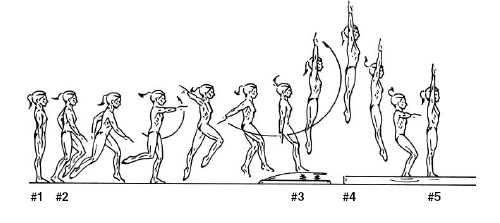 УРОВЕНЬ А – ПЕРЕКЛАДИНА (МУЖСКИЕ И ЖЕНСКИЕ)ОписаниеИсходное положение – сидя (в коляске или на сложенном мате) или в висе согнувшись, ноги на земле, под перекладиной. Перекладина должна быть расположена на достижимом растоянии.1. Дотянуться до перекладины и сделать хват2. Согнуть колени и подтянуть к груди, держась за перекладину3. Выпрямить ноги в горизонтальное положение (прямой угол), держась за перекладину4. Развести ноги в стороны, держась за перекладину5. Свести ноги вместе и опустить вниз6. Попытаться подтянуться7. Отпустить перекладину, поднять руки вверхПримечание: перекладина может быть чуть впереди, а не прямо над атлетом. Тренер может оказать помощь с позициями ног, но чрезмерная помощь/поддержка влечет за собой сбавки.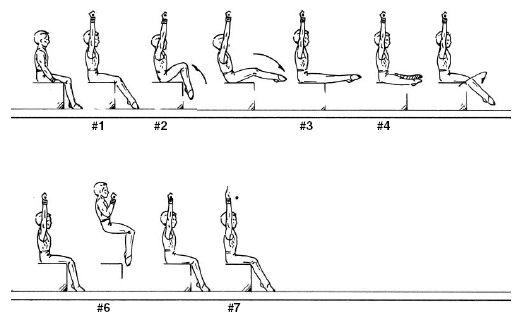 УРОВЕНЬ А – ГИМНАСТИЧЕСКОЕ БРЕВНО ОписаниеИ.П. - стоя у конца бревна.1. И.П. – О.С., шаг на конец бревна, руки в стороны2. Шаги с носка до середины бревна, руки в стороны3. Стойка на одной ноге (произвольное положение второй ноги и рук)            4. Шаги с носка до конца бревна 	5. Соскок: прыжок вверх прогнувшисьПримечание: для данного уровня А бревно должно быть шириной 15 см (6 дюймов) и не более 10 см (4 дюйма) над матами. Так как упражнение на бревне разрешает одно произвольное положение, то для данной программы не было создано иллюстрации, чтобы не вводить в заблужение атлета и тренера.УРОВЕНЬ А – АКРОБАТИКА (МУЖСКИЕ И ЖЕНСКИЕ) ОписаниеИ.П. - у начала дорожки:1. Сидя, колени прижаты к груди, перекатиться на спину и вернуться в И.П.2. Отпустить колени, выпрямить ноги, потянуться к носкам3. Лечь на спину, развести ноги, ноги подняты на 10-90 градусов. Опустить ноги, свести ноги вместе вниз5. Два переката прямым телом (как бревно) в сторону направо6. Два переката прямым телом (как бревно) в сторону налевоСледует использовать маты, расположенные в виде дорожки, или ковер для произвольных упражнений.Тренер может помочь атлету слезть с инвалидной коляски или убрать/подать вспомогательные средства для ходьбы без получения сбавок.Примечание: если физическое состояние атлета позволяет, он может приветствовать судью в начале и конце упражнения.  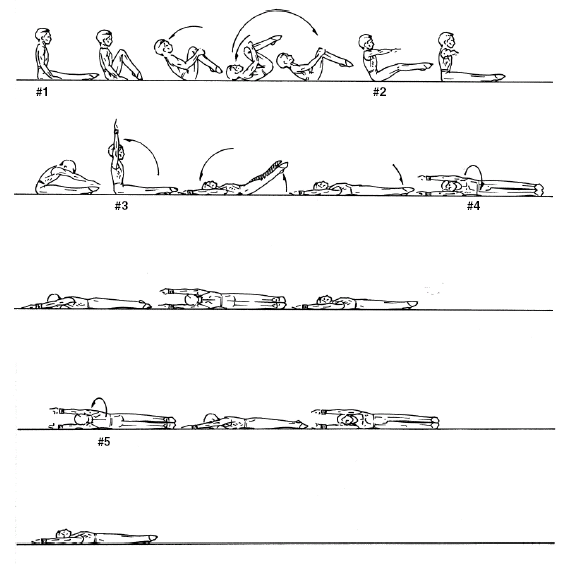 УРОВЕНЬ А – ВОЛЬНЫЕ УПРАЖНЕНИЯ (МУЖСКИЕ И ЖЕНСКИЕ)	Описание  1. И.П. – произвольное2. Перекат в сторону прямым телом (как бревно)3. Стойка/равновесие (произвольное, например, «ласточка», то есть позиция «супермена в полете» )                  (это стойка на одной ноге, другая отведена назад и достигает горизонтального положения, корпус тела наклонен вперед и составляет одну горизонтальную линию с ногой; рука, одноименная опорной ноге, вытянута  вперед)4. Локомоторное движение (произвольное, например, движение велосипеда)  5. О.С. - произвольная.Примечание: упражнение может выполняться на ковре или на матах, расположенных на дорожке.Тренер может помочь атлету слезть с инвалидной коляски или убрать/подать вспомогательные средства для ходьбы в конце упражнения без получения сбавок.Разрешено использование музыки (произвольное).За исключением пунктов 1 и 5 упражнение может быть выполнено в любой последовательности и в любом направлении.Так как в вольных упражнениях разрешается выбор произвольных положений, то для данной программы не было создано иллюстрации, чтобы не вводить в заблужение атлета и тренера.ЖЕНСКИЕ СОРЕВНОВАНИЯ – УРОВЕНЬ 1ОПОРНЫЙ ПРЫЖОКБРУСЬЯ РАЗНОЙ ВЫСОТЫГИМНАСТИЧЕСКОЕ БРЕВНОВОЛЬНЫЕ УПРАЖНЕНИЯУРОВЕНЬ 1 – ОПОРНЫЙ ПРЫЖОК (ЖЕНСКИЕ СОРЕВНОВАНИЯ)2 вида опорного прыжка: выполняются в указанном порядке, иначе сбавка 0,5; ценность каждого из них составляет 10 баллов; учитывается лучший из двух.Прыжок # 1 – согнув ногиИ.П. не более 10 метров (33 фута) от моста.Разбег по направлению моста.Наскок с дорожки на мост двумя ногами одновременно, колени чуть согнуты.Отсткок от моста, руки вверх, колени двигаются к груди.Раскрыться перед приземлением на мат, чуть согнуть колени на приземлении.Выпрямить тело, поднять руки вверх без дополнительных шагов.Прыжок # 2 – ноги врозьИ.П. не более 10 метров (33 фута) от моста.Разбег по направлению моста.Наскок с дорожки на мост двумя ногами одновременно, колени чуть согнуты.Отскок от моста, руки вверх, не сгибая тазобедренный сустав, развести ноги в стороны (дается надбавка, если разведенные ноги достигают горизонтального положения по отношению к земле). Свести ноги перед приземлением на мат, чуть согнуть колени на приземлении.Выпрямить тело, поднять руки вверх без дополнительных шагов.Все уровни: разрешается один повтор прыжка, если атлет начал разгон и остановился, не дотронувшись до моста. 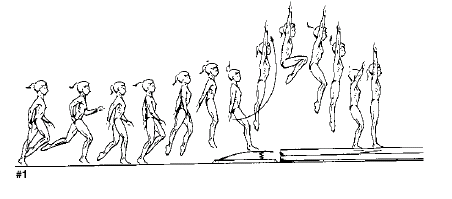 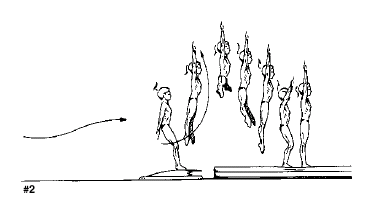 УРОВЕНЬ 1 -  РАЗНОВЫСОКИЕ БРУСЬЯ  (ЖЕНСКИЕ СОРЕВНОВАНИЯ)Примечание: для данного упражнения используется только нижняя жердь. Нижняя жердь должна располагаться на уровне груди атлета. Если высота нижней жерди не соответствует требованиям, следует либо понизить жердь, либо добавить маты на пол.      Описание  Обычным хватом вскок в упор на нижнюю жердь. Прогнувшись, движение ногами вверх и назад над жердью (оборот/отмах), возвращение в упор.Перемах правой ноги через жердь вперед, поставить правую руку справа от правого бедра. Выпрямить руки и ноги, зафиксировать позицию. Правая рука слева правой ноги, перемах ноги назад, возвращение в упор.Оборот вперед в группировке, медленно опустить согнутые ноги (в вис стоя).Стать на ноги, уравновеситься, отпустить жердь, принять конечную позу. Примечание: для зачета результата атлета тренер всегда во время выступления должен находиться по подстраховке. Тренер всегда должен находиться на расстоянии вытянутой руки от атлета в позиции упора и должен передвигаться вперед-назад во время переворотов.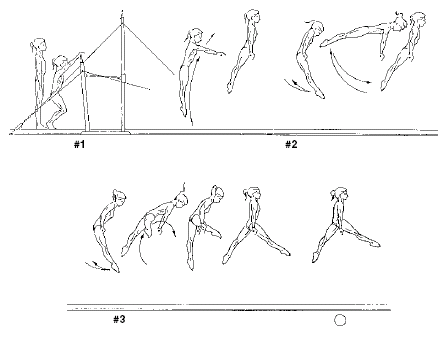 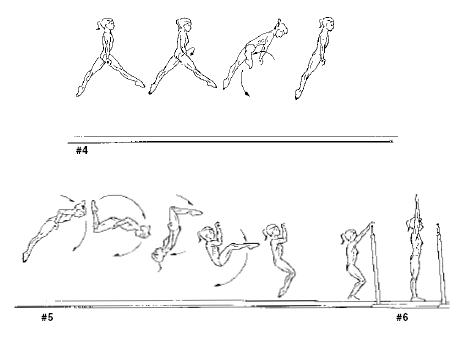 УРОВЕНЬ 1 – ГИМНАСТИЧЕСКОЕ БРЕВНО (ЖЕНСКИЕ СОРЕВНОВАНИЯ)Примечание: упражнение может выполняться на низком или высоком бревне (см. раздел С.2.f. о высоте бревна). За выступление на высоком бревне атлет получает надбавку 0,5 балла.Низкое бревно – И.П. с левой стороны бревна, у начала бревна.Высокое бревно - И.П. тоже. Шаг упором (передний упор, забросить ногу, зацепиться пальцами ног (зафиксироваться), стать на колени, встать во весь рост). Шаг правой на бревно, затем левой, руки на поясе.3 шага вправо боком.Поворот  налево на 90° .3  шага назад.Руки вверху над головой, равновесие (passé balance) на одной ноге (колено согнутой ноги вперед).Поставить ногу вперед.Поворот на носках на 180° (руки вверху) на двух ногах.Руки вниз, марширующие шаги вперед до конца бревна с высоким поднятием коленей.На краю бревна ноги вместе, соскок, согнув ноги. Приземление.Выпрямиться.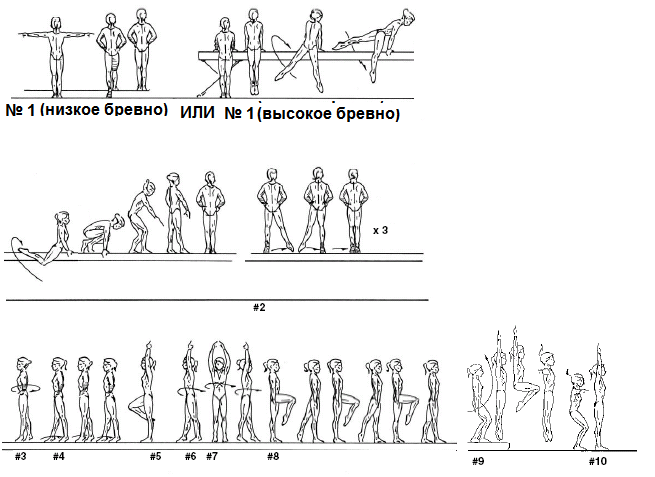 УРОВЕНЬ 1 – ВОЛЬНЫЕ УПРАЖНЕНИЯ (ЖЕНСКИЕ СОРЕВНОВАНИЯ)Музыка: Yo Ho Ho  (тема из фильма – Рутгратс(Rugrats)  Барри Нииз (Barrie Nease)И.П. – лежа на животе, локти согнуты, ладони на подборотке.Согнуть правую ногу в колене, выпрямить.Согнуть левую ногу в колене, выпрямить.Перекат (1 ½ ) прямым телом в сторону, завершить на спине.Развести руки вверх-в стороны, сесть  руки сзади, левую ногу согнуть под себя, правую вытянуть вперед.Волна тела назад, закончить руки вверх над головой.Выпад правой ногой вперед.Стойка на руках на правой ноге, левая нога также вверх, опуститься на правую, затем левую.Руки на пояс, стойка на левой, стопа правой ноги к  левому колену.2 шага галопа одноименной ногой, руки на поясе, свести ноги вместе.Правая пятка вперед и направо, ноги вместе.Левая пятка вперед и направо, ноги вместе.Шаг правой вперед, затем левой, махом правой вперед, прыжок вверх ноги врозь (руки вверх). Кувырок вперед в сед.Движение кувырком назад, руки по обе стороны головы во время кувырка.Колени согнуты, перекат-поворот на 90° налево колени согнуты. Круговое движение руками влево и над головой, вниз вправо и перед собой, затем влево и скользящим движением по ковру, при этом опуская тело в положение лежа на боку, поднять правую ногу.Опустить правую ногу, колени согнуть, сидячая поза через опору на левую руку на земле. Правая – по диагонали вверх и вправо. Смотреть на правую руку. 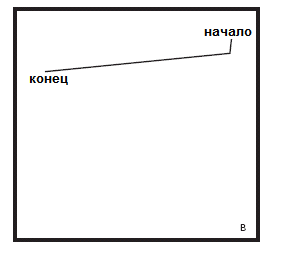 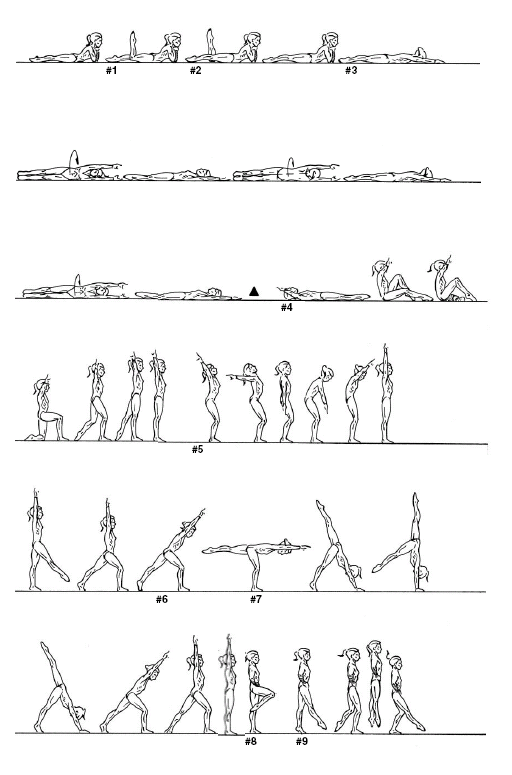 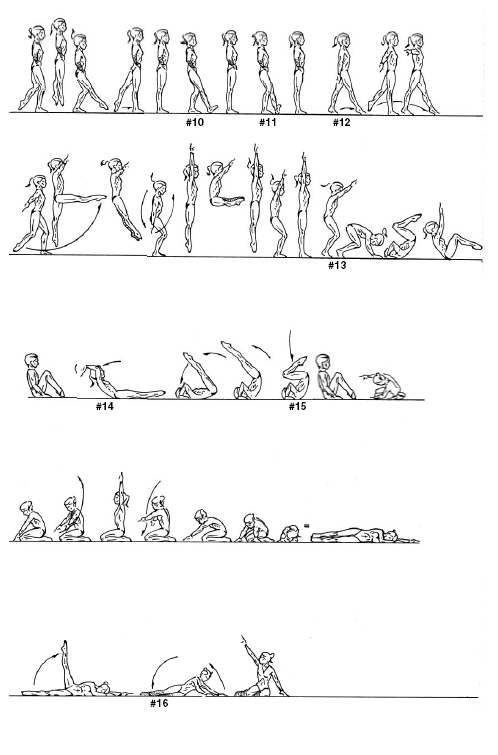 ЖЕНСКИЕ СОРЕВНОВАНИЯ – УРОВЕНЬ 2ОПОРНЫЙ ПРЫЖОКБРУСЬЯ РАЗНОЙ ВЫСОТЫГИМНАСТИЧЕСКОЕ БРЕВНОВОЛЬНЫЕ УПРАЖНЕНИЯУРОВЕНЬ 2 – ОПОРНЫЙ ПРЫЖОК (ЖЕНСКИЕ)Примечание: в течение следующих восьми лет многие гимнастические залы заменят «традиционного» коня для прыжков на прыжковые столы, поэтому......При использовании коня или стола атлет может сделать два одинаковых или разных прыжка. Учитывается лучшая попытка. Оргкомитет соревнований заранее говорит тренерам, используется ли стол или конь. На Всемирных Играх 2011 года будет использоваться только стол, а коня уже не будет.Все уровни: разрешается повтор прыжка, если атлет начал разгон и остановился, не дотронувшись до моста.  Тренер должен быть готов подстраховать спортсмена. Прыжок #1 – (стол). Присев, шаги, соскокИ.П. в конце дорожки.Разбег по направлению моста.Наскок с дорожки на мост двумя ногами одновременно, колени чуть согнуты.Отскок от моста, руки вверх, полет.Упор руками о стол, группировка, присев на столе.Два шага вперед на столе.Соскок со стола прогнувшись, руки вверх.Приземление на мат, чуть согнуть колени при приземлении. Выпрямить тело, поднять руки вверх без дополнительных шагов.Прыжок #2 – согнув ноги (конь). Присев, соскокИ.П. в конце дорожки.Разбег по направлению моста.Наскок с дорожки на мост двумя ногами одновременно, колени чуть согнуты.Отскок от моста, руки вверх, полет.Упор руками о коня, группировка, присев на коне.Соскок прогнувшись без остановки на коне, руки вверх.Приземление на мат, чуть согнуть колени при приземлении. Выпрямить тело, поднять руки вверх без дополнительных шагов.Прыжок #3 – ноги врозь (конь). Присев, соскокИ.П. в конце дорожки.Разбег по направлению моста.Наскок с дорожки на мост двумя ногами одновременно, колени чуть согнуты.Отскок от моста, руки вверх, полет. Упор руками о коня, прогнуться, ноги врозь, присев на коне.Соскок с коня, свести ноги в полете, руки вверх, прогнувшись. Приземление на мат, чуть согнуть колени при приземлении. Выпрямить тело, поднять руки вверх без дополнительных шагов.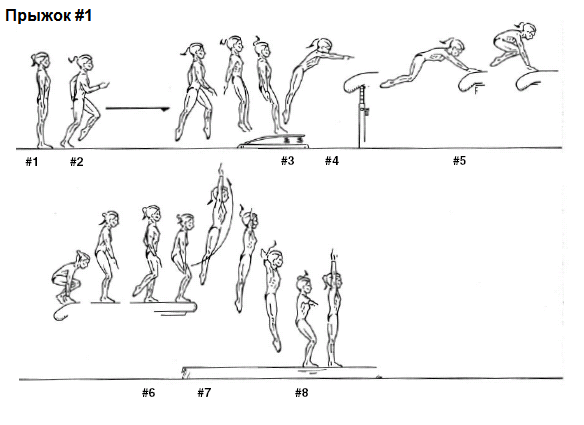 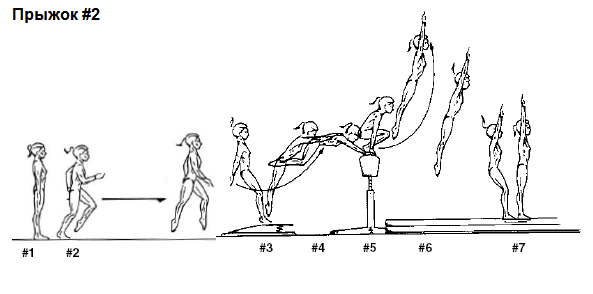 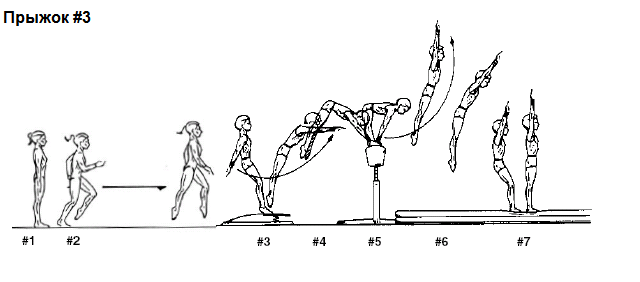 УРОВЕНЬ 2 – РАЗНОВЫСОКИЕ БРУСЬЯ Данное упражнение делится на две программы: для нижней жерди и верхней жерди. Максимальная оценка каждой составляет 5 баллов. Сумма обоих программ составляет общий результат. Нижняя жердь1. Вспрыгнуть сразу на прямые руки лицом вперед.2. Показать поддержку на прямых руках в течение 1 полной секунды.3. Мах два раза.4. Движение под нижней жердью, соскок, встать ровно на ноги.Верхняя жердь1. Вис на жерди, тело прямое. При необходимости гимнастку можно подсадить или     подставить скамейку. 2. Поднять колени к груди и задержать на две секунды. 3. Вытянуть ноги в мах вперед.4. Мах назад, мах вперед, мах назад. 5. Во время второго маха назад отпустить руки и выполнить соскок. 6. Соскок и приземление.Примечание: для зачета результата атлета тренер всегда во время выступления должен находиться по подстраховке. Тренер всегда должен находиться на расстоянии вытянутой руки от атлета в позиции готовности и должен передвигаться вперед-назад во время переворотов.УРОВЕНЬ 2 – ГИМНАСТИЧЕСКОЕ БРЕВНОНИЗКОЕ БРЕВНО – О.С правым боком к бревну на точке 2/3 длины бревна.Шаг правой на бревно, поставить левую вперед.ВЫСОКОЕ БРЕВНО – с мостом О.С правым боком к бревну. Сделать несколько шагов до моста, положить руки на бревно, поставить правую ногу, затем левую впереди и встать.Мах правой вперед до горизонтали и поворот на 90° направо, три приставных шага вправо. Шаг правой в сторону – руки в стороны на уровне плеч; при приставлении левой ноги – руки вместе над головой. Повторить для всех шагов.Поворот на носках налево на 90° .3 шага назад с поднятием прямой ноги (вперед) на высоту колена.Волна тела вперед, руки завершают в положении вверху.3 шага вперед, поднимая высоко колено и выпрямляя ногу перед каждым шагом.Равновесие на прямой правой, руки в стороны.Опуская левую ногу, руки идут к телу, а затем вверх над головой.Руки в стороны, шаги галопа (шассе) вперед одноименной ногой до конца бревна.Ноги вместе. Соскок ноги врозь.Приземление, выпрямление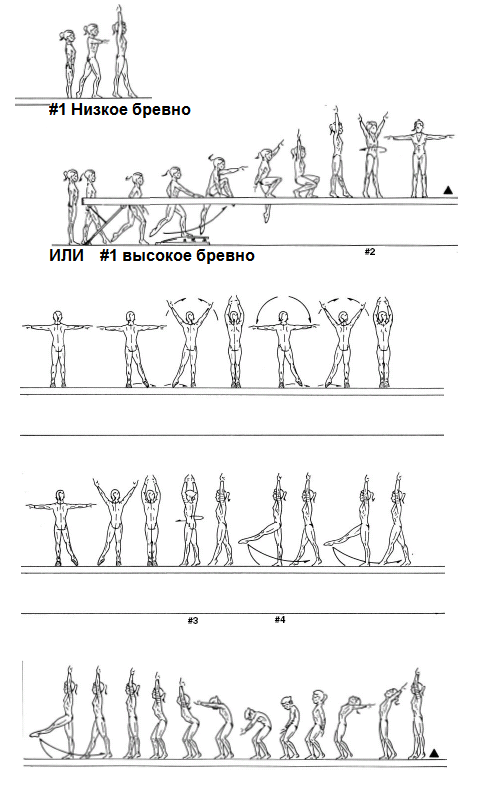 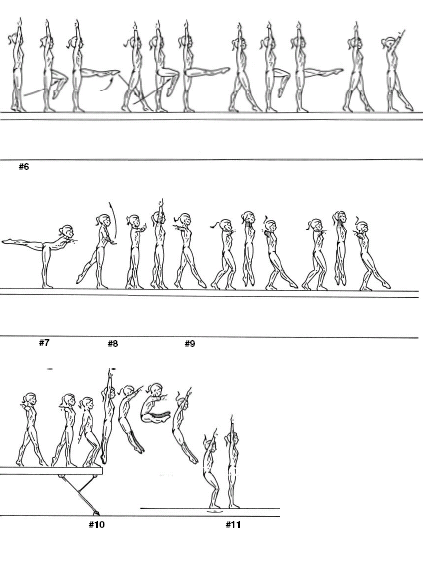 УРОВЕНЬ 2 – ВОЛЬНЫЕ УПРАЖНЕНИЯМузыка: Калинка (Gypsy Kalinka) – русская народная песня. Барри Нииз (Barrie Nease)О.С. взгляд вниз, ноги в четвертой позиции, правая нога впереди.Руки вперед на высоте плеч, взгляд вперед.Ноги вместе, волна тела вперед, после волны рухи вверх (стоя на полной ступне).Скрестить руки на уровне пояса, поднять левую руку вверх над головой, а правую опустить вниз-влево.Оставляя руки в том же положении, поворот направо на 360 ° на носках малыми шагами. Руки вытянуты в стороны, шаги виноградной лозой (grapevine) вправо боком (правой ногой шаг в сторону;  левой ногой шаг вправо перекрестно впереди правой ноги; шаг правой вправо; шаг левой вправо перекрестно позади правой ноги; шаг правой вправо; левую приставить – ноги вместе).Мах правой вперед, выпад вперед.Оставаясь в выпаде, упор на руках, поменять ноги и закончить приземление на левой.Согнуть локти, правую ладонь на левый локоть, левую руку на правый локоть, руки вместе на уровне плеч перед собой.Четыре подскока вперед (правой, левой, правой, левой).Руки вверх, прыжок пятка вправо, прыжок другая пятка влево (калинка).Прыжок поворот налево на 270° .Приземление, руки в стороны на уровне плеч.Галоп (шассе) правым боком, колесо боком вправо, галоп правым боком, колесо боком вправо.Поворот на 90° и четыре малых шага назад, руки в стороны на уровне плеч.Равновесие на правой, кувырок вперед, правая вперед, на колено на левой, руки перекрещены вверху над головой, развести в стороны.Сед назад, кувырок назад, сводя ноги вместе, закончить на коленях.Из положения сидя на коленях встать в положение стоя на коленях.Правая нога вперед, руки вверху, встать, ноги вместе.Вытянуть руки в стороны, на носки, повернуть ладони к верху.Галопом вперед с левой, прыжок со сменой согнутых ног на 180°.Галопом вперед правой, галопом вперед левой.Поднять правую ногу вверх, с силой опустить рядом с левой.Разбег, прыжок вверх, разбег, прыжок вверх вперед в шпагате с выбросом передней ноги. Шаг, на колено на заднюю ногу (руки перекрещены впереди).Передняя нога вниз на колено.Сесть на пятки. Смотреть вправо, опустить правую руку вниз, левая рука вверх-влево. Держать финальную позу.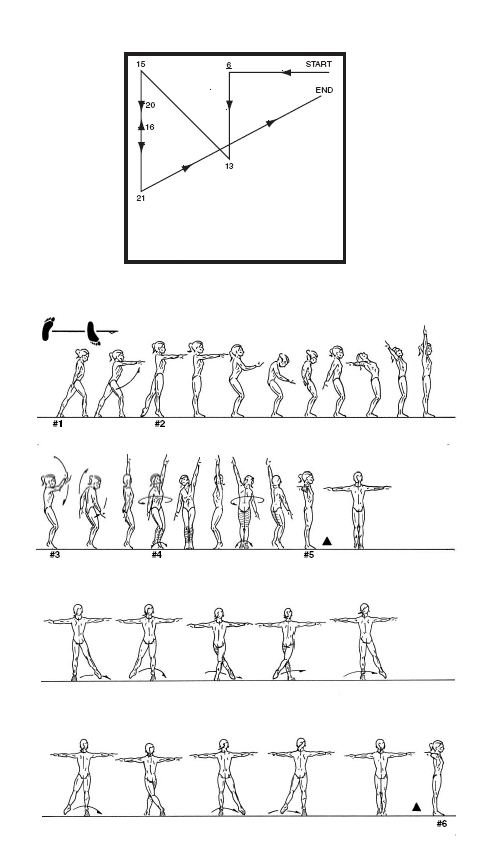 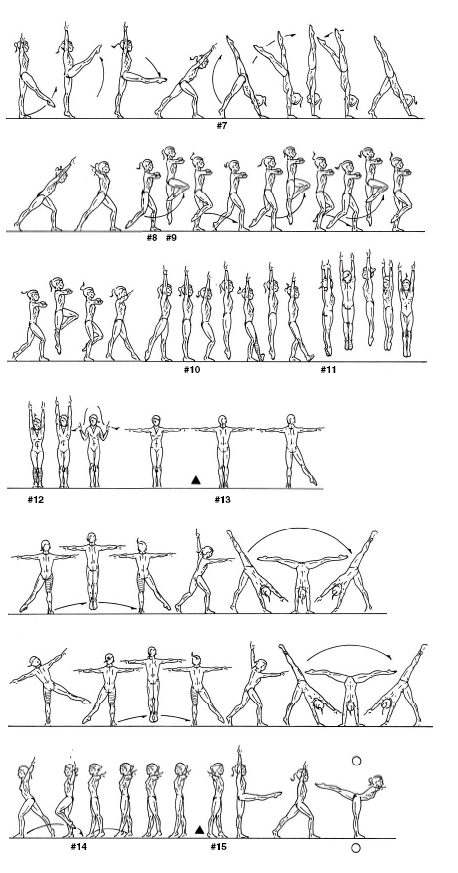 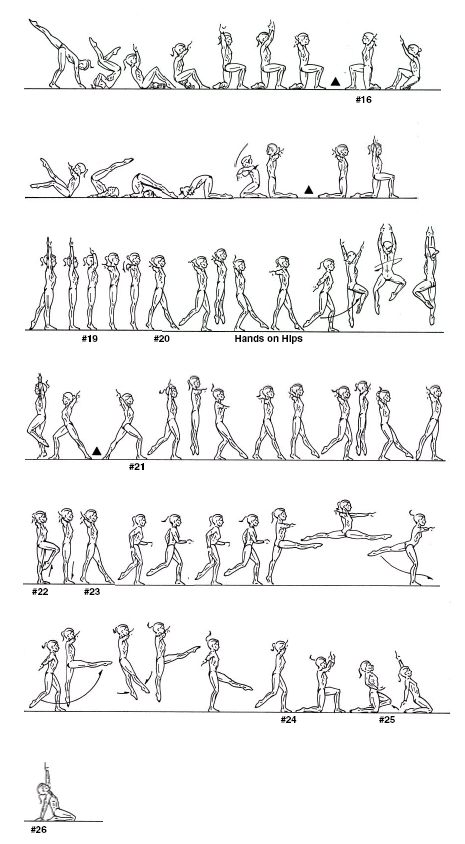 ЖЕНСКИЕ СОРЕВНОВАНИЯ – УРОВЕНЬ 3ОПОРНЫЙ ПРЫЖОКБРУСЬЯ РАЗНОЙ ВЫСОТЫГИМНАСТИЧЕСКОЕ БРЕВНОВОЛЬНЫЕ УПРАЖНЕНИЯУРОВЕНЬ 3 – ОПОРНЫЙ ПРЫЖОКПримечание: в течение следующих восьми лет многие гимнастические залы заменят «традиционного» коня для прыжков на прыжковые столы, поэтому......При использовании коня или стола атлет может сделать два одинаковых или разных прыжка. Учитывается лучшая попытка. Тренер всегда должен быть готов подстраховать спортсмена. Все уровни: разрешается один повтор прыжка, если атлет начал разгон и остановился, не дотронувшись до моста. Прыжок #1 – согнув ноги (конь или стол).И.П. в конце дорожки.Разбег по направлению моста.Наскок с дорожки на мост двумя ногами одновременно, колени чуть согнуты.Отскок от моста, руки вверх, полет.Упор руками о коня, группировка, ноги поджаты.Голова и грудь вперед и вверх, отталкивание от коня, ноги проходят над конем или столом, не дотрагиваясь до него.Соскок, руки вверх, прогнувшись.Приземление на мат, чуть согнуть колени при приземлении. Выпрямить тело, поднять руки вверх без дополнительных шагов.Прыжок #2 – ноги врозь (конь или стол). И.П. в конце дорожки.Разбег по направлению моста.Наскок с дорожки на мост двумя ногами одновременно, колени чуть согнуты.Отскок от моста, руки вверх, полет. Упор руками о коня, прогнуться, полет, ноги врозь.Голова и грудь вперед и вверх, отталкивание от коня, ноги проходят над конем или столом в позиции врозь, не дотрагиваясь до него.Свести ноги в полете, руки вверх, прогнувшись.Приземление на мат, чуть согнуть колени при приземлении. Выпрямить тело, поднять руки вверх без дополнительных шагов.Прыжок #3 – мост и мат 25 см (12 дюймов). Переворот на руках в позицию лежа на спинеИ.П. рядом или на некотором расстоянии от моста.С разбегом один шаг или без разбега прогнуться, руки (одновременно) на верх моста.Толчок ног вверх в стойку.В процессе прохождения стойки гимнаст раздвигает плечи, что приводит к поднятию с моста (гимнаст не должен останавливать стойку).Тело вместе, прогнувшись, гимнаст приземляется на всю длину спины одновременно на мат 25 см (12 дюймов). Держать позицию прогнувшись 1-2 секунду. Гимнаст встает в финальную стойку. Примечание: гимнаст должен показать контроль над ситуацией и подняться с положения лежа на ноги с минимальным количеством движений.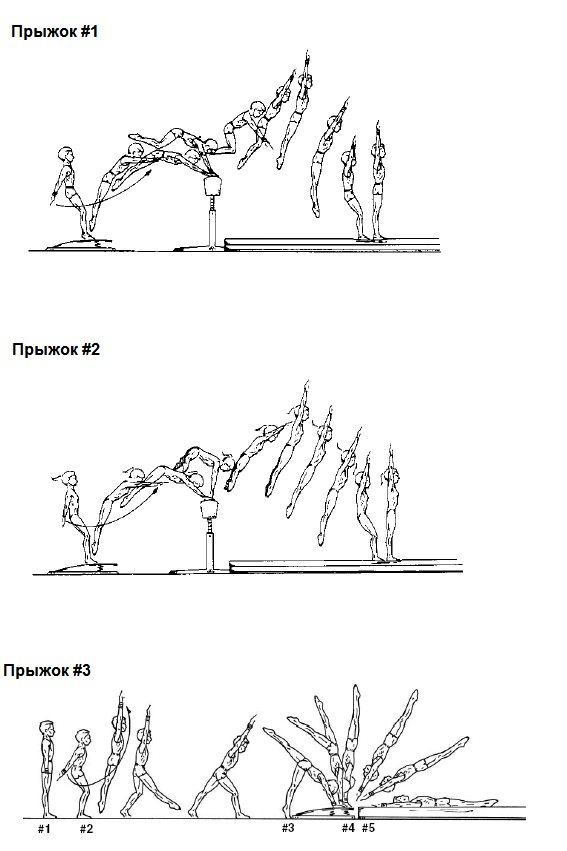 УРОВЕНЬ 3 – РАЗНОВЫСОКИЕ БРУСЬЯ Данное упражнение делится на две программы: для нижней жерди и верхней жерди. Максимальная оценка каждой составляет 5 баллов. Сумма обоих программ составляет общий результат. Нижняя жердь1. Вспрыгнуть сразу на прямые руки лицом вперед.    Примечание: если гимнастка отталкивается ногой от мата и сразу же выполняет переворот на       жерди без посторонней помощи, тогда дается надбавка 0.5.2. Мах тела назад и выполнение переворота на жерди.3. Проход в воздухе под нижней жердью, соскок.Верхняя жердь1. Вис на жерди, тело прямое.     Гимнастку можно подсадить при необходимости или подставить скамейку. Если гимнастка     Стоит в упоре на прямых руках на жерди, и сразу делает кувырок вперед и в вис, то дается     бонус 0.5 за выполнение навыка на верхней жерди.     За невыполнение данной последовательности штраф не назначается.2.  Поднять прямые ноги вперед и выполнить мах вперед.3. Мах назад. 4. Мах вперед и соскок с поворотом на 90 градусов, приземление. УРОВЕНЬ 3 – ГИМНАСТИЧЕСКОЕ БРЕВНО Выполняется на высоком бревне, стойка с правой стороны бревна, ¾ длины.Движением «ножницы» запрыгнуть на бревно (правая, потом левая). Положение сидя. Руки на бревне.Ноги вперед вместе в группировоку, выполнить угол в упоре, задержать.Ноги вверх, врозь, вниз и назад, пальцы ног на бревно сзади.На одно колено, поднять заднюю ногу, задержать позицию равновесия на колене.Мах задней ногой вниз вдоль бревна и поставить ее перед коленом. Встать.Поворот на 90°  направо.В сторону правой в выпад. Правая рука вверх, левая перед собой.1 шаг «виноградной лозы» в сторону, шаг левой вправо перекрестно впереди правой ноги, приставить правую ногу (конец первого прохода).Поворот налево 90° руки в стороны.3 шага назад с передним махом.Волна тела. Руки кругом над головой.Руки на пояс. 3 шага вперед с подскоком, с высокими коленями.Равновесие на ноге, руки в стороны и свободная нога согнута.Прыжок на месте со сменой ног.Шаг левой, выброс правой вперед в подскок, прыжок на месте. (конец прохода).180 поворот на носках, поставить стопу к щиколотке.Шаг, шаг, прыжок.Шаг, переворот через годову на прямых руках и соскок.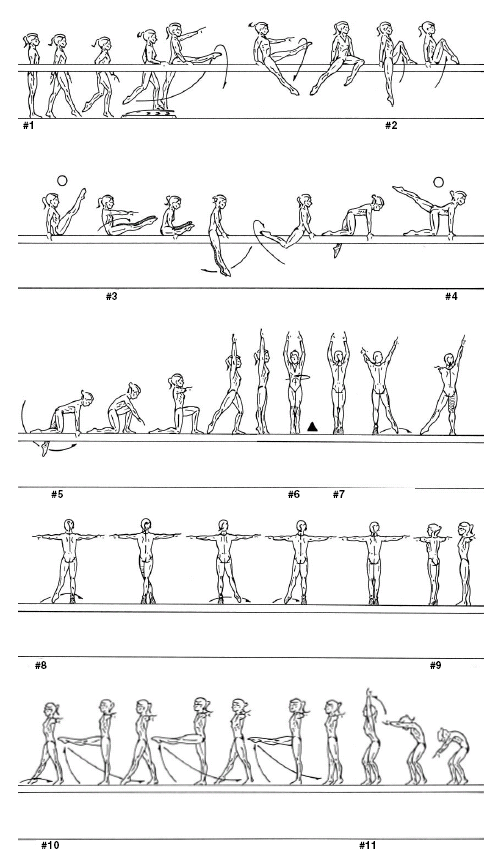 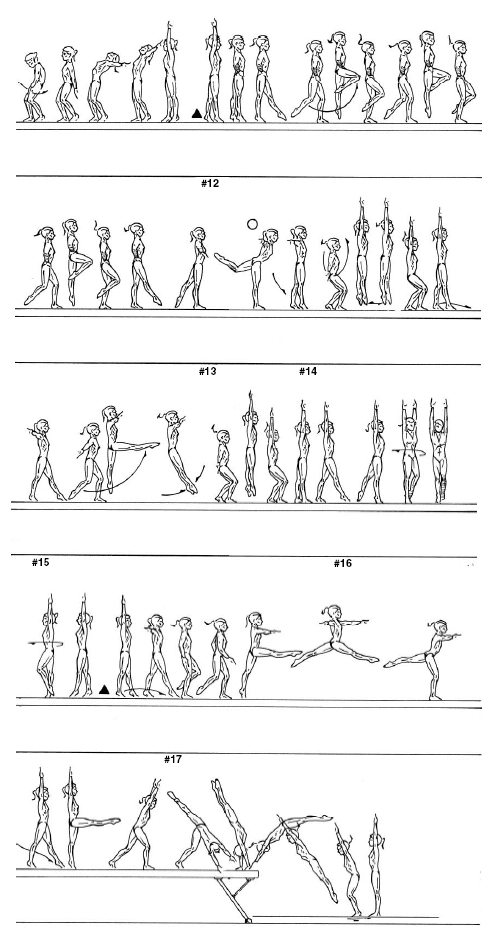 УРОВЕНЬ 3 – ВОЛЬНЫЕ УПРАЖНЕНИЯМузыка: Голубая луна (Blue Moon) – пятидесятые годы. Барри Нииз (Barrie Nease)Начальная позиция – сидя на пятках, руки на колени, грудь и голова вперед.2 удара по коленям, 2 хлопка, правый большой палец вправо, левый – влево.Руки на землю, наклон вперед, выбросить ноги назад врозь, назад на колени.Перекат в сторону на 180° направо на коленях, в результате – сидя на полу колени согнуты, ноги впереди на земле.Выпрямление колен попеременно выбросом ноги.Подняться на правой, ноги вместе. Руки в стороны.Два колеса вправо, закончить левая нога в выпаде впереди.Перенести массу тела на левую ногу, один полный поворот направо на носках, руки вверху над головой.Ноги вместе. Волна тела в сторону направо, затем налево. Рука идет вниз и вверх, закончить – руки вверху.Шаг правой носок-пятка, одновременно щелкая пальцами, рука согнута.Шаг левой носок-пятка, одновременно щелкая пальцами, рука согнута.3 шага назад правой-левой-вместе. Хлопок.Шаг левой вперед, руки над головой, мах правой в выпад на правую ногу.Стойка на руках, кувырок вперед в сед ноги врозь.Движение руки влево к левой ноге, левую руку позади спины, поднять таз, смотреть назад влево.Опуститься, вернуть левую ногу к правой, сделать спин на 360° с опорой на руках.Левой ногой вперед, 180°  поворот направо.2 скользящих шага направо, руки внутрь и вверх.Поворот направо на 270° с 3 малыми захлестывающими назад шагами, на шаге 4 – ноги вместе.4 шага, прыжок, шаг, прыжок, шаг, прыжок с выбросом ноги.Шаг левой, правую вперед колено согнуто, голову откинуть назад, руки вниз, повернуть кисти, задержка.3 шага на месте. Ноги вместе.Шассе, перекидной прыжок  назад в сед. Кувырок назад в стойку на лопатках, руки за головой, кувырок вперед, согнуть ноги, подняться на коленях.Перекат в сторону, шаг вперед правой. Встать.Шаг правой в сторону на носок, правая рука над головой (пальцы врозь – рука джаз).Шаг левой в сторону на носок, левая рука вверх над головой (пальцы врозь).Шаг правой в сторону на носок, правая рука вниз (пальцы врозь).Шаг левой в сторону на носок, левая рука вниз (пальцы врозь).Носок пятка правой с согнутой рукой и двойной щелчок пальцами. Носок пятка левой с согнутой рукой и двойной щелчок пальцами. Разбег правая, затем левая, подскок, рондат, прыжок ноги врозь, кувырок назад.Скользящее движение телом вперед, лечь на живот, руки над головой.1 ¼ перекат направо, закончить на правый бок, левую руку вниз  вдоль тела, согнуть левую ногу в колене, держать финальную позу.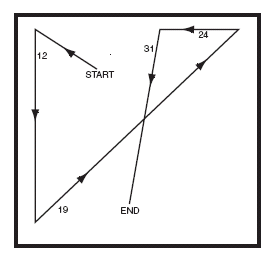 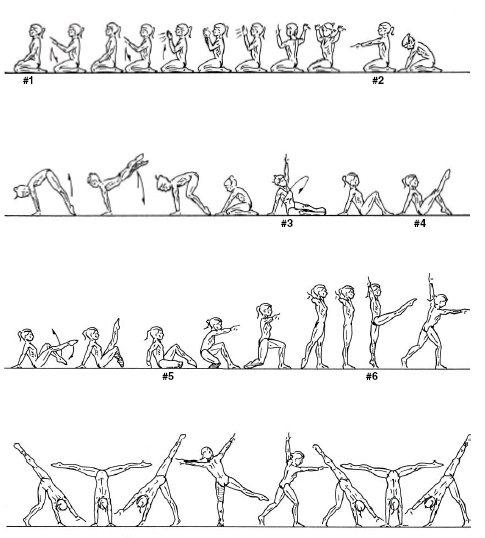 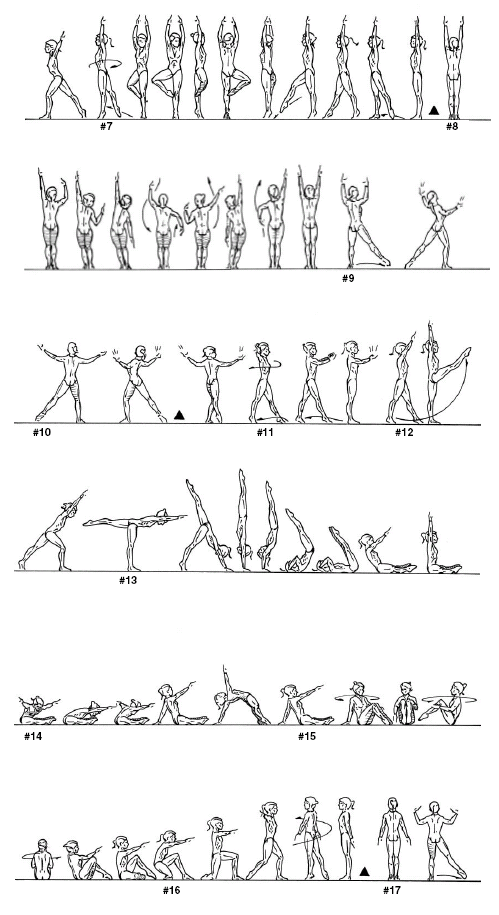 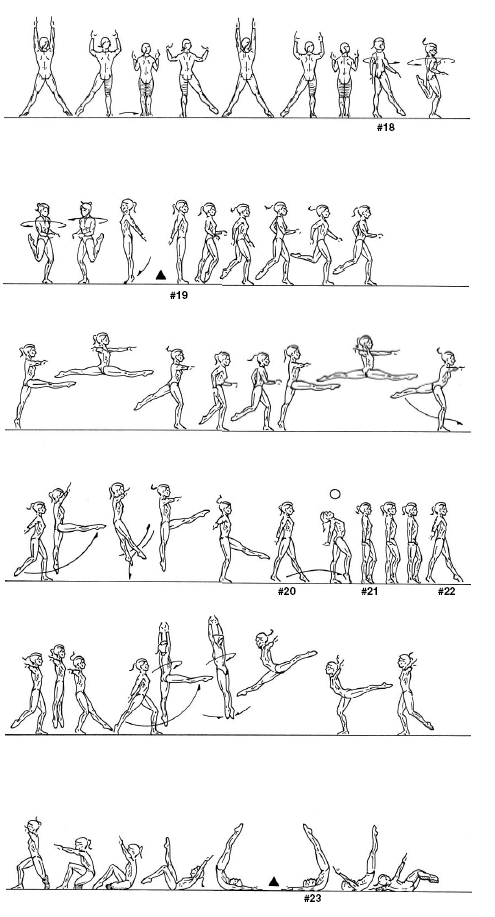 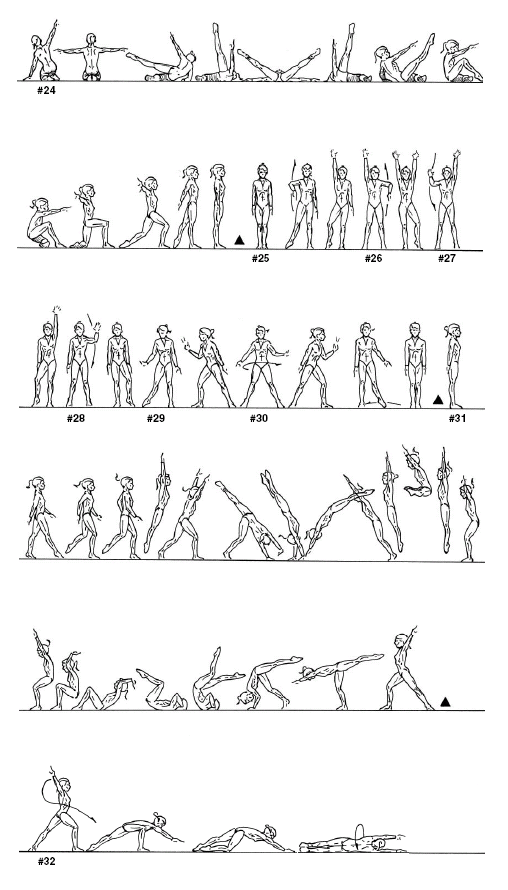 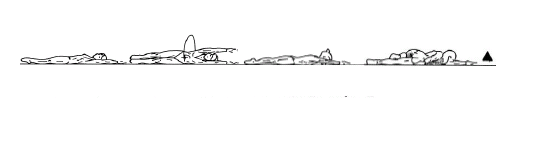 Несоответствующие регламенту спортивная форма и внешний вид.-0,3 каждое упражнениеИспользование несоответствующего регламенту оборудования и вспомогательных средств.(тренер может подать отдельную петицию/запрос при наличии особых отклонений у спортсмена).-0,8 каждое упражнениеНедисциплинированное или неспортивное поведение.-0,3 каждый разНеявка перед судьями до и после упражнения.-0,3 каждый разНе убран мост или другие приспособления. -0,3 каждый разПомощь тренера (модификации/изменения Спешиал Олимпикс).Физическая помощь.-0,5 каждый разУстная помощь.-0,3 каждый разПомощь жестами.-0,2 каждый разДля данных нарушений общие максимальные сбавки – 4 балла.Задержка начала более чем на 30 секунд после сигнала судей.-0,3 каждый разОтсутствие номера (при наличии номеров на соревновании).-0,3 каждый разБригада А: Трудность/Стоимость Элементов(1,0)Комбинация/Специальные Требования (СТ)(1,0)Надбавки (0,5)Бригада В:Композиция/Исполнение/Артистизм(7,5)ИТОГО(10,0)Вольные Упражнения (В/УПР)Собранность, баланс, силаПрыжок и поворотыЭлементы впередЭлементы назадЭлементы в сторонуКоньЭлементы на одной ногеКруги двумя ногамиЛицом как минимум в двух направленияхИспользование всех трех частей коняСоскокКольцаУдержания 2 секундыЭлементы в упореСилаМахСоскокПараллельные БрусьяУдержания2 секундыЭлементы маха в упоре верхом (над жердями)Элементы маха под жердямиЛицом в обе стороныСоскокПерекладинаХват, перехват 1 или 2 рукамиПоворотыМахи в полном висеЭлементы у перекладиныСоскок Вольные Упражнения(В/УПР)Навыки акробатикиТанцевальные навыкиЭлементы впередЭлементы назадСобранность, балансБревно (БРВ)ПоворотыПрыжкиНизкие и высокие элементы Сочетание танца и акробатикиСоскок Разновысокие брусья (БРС)Низкая жердьВерхняя жердьПодъемыДвижения вперед/назадСоскок УРОВЕНЬ А – ПРЫЖОК (МУЖ. И ЖЕН.)УРОВЕНЬ А – ПРЫЖОК (МУЖ. И ЖЕН.)УРОВЕНЬ А – ПРЫЖОК (МУЖ. И ЖЕН.)УРОВЕНЬ А – ПРЫЖОК (МУЖ. И ЖЕН.)УРОВЕНЬ А – ПРЫЖОК (МУЖ. И ЖЕН.)УРОВЕНЬ А – ПРЫЖОК (МУЖ. И ЖЕН.)УРОВЕНЬ А – ПРЫЖОК (МУЖ. И ЖЕН.)УРОВЕНЬ А – ПРЫЖОК (МУЖ. И ЖЕН.)УРОВЕНЬ А – ПРЫЖОК (МУЖ. И ЖЕН.)Прыжок  # 1Гимнаст #Гимнаст #ЭлементСтоимостьСтоимостьСтоимостьОшибкиОшибкиСбавкиСтойка (И.П)2.02.02.0Шаг к мосту2.02.02.0Сгорбленный шагСгорбленный шагдо 0.5Наскок на мост2.02.02.0Приземление на одну ногуДвойной прыжокПриземление на одну ногуДвойной прыжок0.5 
1.0Прыжок вверх прогнувшись2.02.02.0Недостаточное выпрямление телаНедостаточная высотаНедостаточное выпрямление телаНедостаточная высотадо 1.0до 0.5Приземление на матВыпрямление в основной стойке2.02.02.0Отсутствие фазы полетаЗа каждый шагПадениеОтсутствие фазы полетаЗа каждый шагПадение0.5
0.1
0.5Общая оценка  #110.010.010.0Прыжок #2Гимнаст #Гимнаст #ЭлементСтоимость  Стоимость  Стоимость  ОшибкиОшибкиСбавкиСтойка (И.П)2.02.02.0Шаг к мост2.02.02.0Сгорбленный шагСгорбленный шагдо 0.5Наскок на мост2.02.02.0Приземление на одну ногуДвойной прыжокПриземление на одну ногуДвойной прыжок0.5 
1.0Прыжок вверх прогнувшись2.02.02.0Недостаточное выпрямление телаНедостаточная высотаНедостаточное выпрямление телаНедостаточная высотадо 1.0до 0.5Приземление на матВыпрямление в основной стойке2.02.02.0Отсутствие фазы полетаЗа каждый шагПадениеОтсутствие фазы полетаЗа каждый шагПадение0.5
0.1
0.5Общая оценка  #210.010.010.0Лучшая Оценка*Опорный прыжок выполняется два раза, и учитывается лучшая попытка.*Опорный прыжок выполняется два раза, и учитывается лучшая попытка.*Опорный прыжок выполняется два раза, и учитывается лучшая попытка.*Опорный прыжок выполняется два раза, и учитывается лучшая попытка.*Опорный прыжок выполняется два раза, и учитывается лучшая попытка.*Опорный прыжок выполняется два раза, и учитывается лучшая попытка.*Опорный прыжок выполняется два раза, и учитывается лучшая попытка.*Опорный прыжок выполняется два раза, и учитывается лучшая попытка.Общие сбавки применимы ко всем элементам.                                            Нейтральные сбавки для тренеров.Общие сбавки применимы ко всем элементам.                                            Нейтральные сбавки для тренеров.Общие сбавки применимы ко всем элементам.                                            Нейтральные сбавки для тренеров.Общие сбавки применимы ко всем элементам.                                            Нейтральные сбавки для тренеров.Общие сбавки применимы ко всем элементам.                                            Нейтральные сбавки для тренеров.Общие сбавки применимы ко всем элементам.                                            Нейтральные сбавки для тренеров.Общие сбавки применимы ко всем элементам.                                            Нейтральные сбавки для тренеров.Общие сбавки применимы ко всем элементам.                                            Нейтральные сбавки для тренеров.МелкиеМелкие0.1Физическая помощьФизическая помощь0.5 каждый раз                  Для данных нарушений общие максимальные сбавки 4,0 балла0.5 каждый раз                  Для данных нарушений общие максимальные сбавки 4,0 балла0.5 каждый раз                  Для данных нарушений общие максимальные сбавки 4,0 балла0.5 каждый раз                  Для данных нарушений общие максимальные сбавки 4,0 баллаСредниеСредние0.3Устная помощьУстная помощь0.3 каждый раз                  Все другие нейтральные сбавки такие же как и у ФИЖ.0.3 каждый раз                  Все другие нейтральные сбавки такие же как и у ФИЖ.0.3 каждый раз                  Все другие нейтральные сбавки такие же как и у ФИЖ.0.3 каждый раз                  Все другие нейтральные сбавки такие же как и у ФИЖ.КрупныеКрупные0.5СигналыСигналы0.2 каждый раз0.2 каждый раз0.2 каждый раз0.2 каждый разПаденияПадения0.8УРОВЕНЬ А – ПЕРЕКЛАДИНА (МУЖ. И ЖЕН.)УРОВЕНЬ А – ПЕРЕКЛАДИНА (МУЖ. И ЖЕН.)УРОВЕНЬ А – ПЕРЕКЛАДИНА (МУЖ. И ЖЕН.)УРОВЕНЬ А – ПЕРЕКЛАДИНА (МУЖ. И ЖЕН.)УРОВЕНЬ А – ПЕРЕКЛАДИНА (МУЖ. И ЖЕН.)УРОВЕНЬ А – ПЕРЕКЛАДИНА (МУЖ. И ЖЕН.)УРОВЕНЬ А – ПЕРЕКЛАДИНА (МУЖ. И ЖЕН.)УРОВЕНЬ А – ПЕРЕКЛАДИНА (МУЖ. И ЖЕН.)УРОВЕНЬ А – ПЕРЕКЛАДИНА (МУЖ. И ЖЕН.)Гимнаст #Гимнаст #ЭлементЭлементСтоимостьСтоимостьОшибкиОшибкиСбавкиДотянуться до перекладины и сделать хватДотянуться до перекладины и сделать хват1.01.0Согнуть колени и подтянуть к грудиСогнуть колени и подтянуть к груди2.02.0Недостаточно согнутыНедостаточно согнутыдо 0.5Выпрямить ноги в горизонтальное положение (угол)Выпрямить ноги в горизонтальное положение (угол)1.01.0Развести ноги в стороныРазвести ноги в стороны2.02.0Недостаточно разведеныНедостаточно разведены1.0Свести ноги вместе и внизСвести ноги вместе и вниз1.01.0Попытаться подтянутьсяПопытаться подтянуться2.02.0Подбородок не достигает перекладиныПодбородок не достигает перекладиныдо 1,5Отпустить перекладину и поднять руки вверх над головойОтпустить перекладину и поднять руки вверх над головой1.01.0Общая оценка Общая оценка 10.010.0Общие сбавки применимы ко всем элементам.                                            Нейтральные сбавки для тренеров.Общие сбавки применимы ко всем элементам.                                            Нейтральные сбавки для тренеров.Общие сбавки применимы ко всем элементам.                                            Нейтральные сбавки для тренеров.Общие сбавки применимы ко всем элементам.                                            Нейтральные сбавки для тренеров.Общие сбавки применимы ко всем элементам.                                            Нейтральные сбавки для тренеров.Общие сбавки применимы ко всем элементам.                                            Нейтральные сбавки для тренеров.Общие сбавки применимы ко всем элементам.                                            Нейтральные сбавки для тренеров.Общие сбавки применимы ко всем элементам.                                            Нейтральные сбавки для тренеров.Мелкие0.10.1Физическая помощьФизическая помощь0.5 каждый раз           Для данных нарушений общие максимальные сбавки 4,00.5 каждый раз           Для данных нарушений общие максимальные сбавки 4,00.5 каждый раз           Для данных нарушений общие максимальные сбавки 4,00.5 каждый раз           Для данных нарушений общие максимальные сбавки 4,0Средние0.30.3Устная помощьУстная помощь0.3 каждый раз           Все другие нейтральные сбавки такие же как и у ФИЖ.0.3 каждый раз           Все другие нейтральные сбавки такие же как и у ФИЖ.0.3 каждый раз           Все другие нейтральные сбавки такие же как и у ФИЖ.0.3 каждый раз           Все другие нейтральные сбавки такие же как и у ФИЖ.Крупные0.50.5СигналыСигналы0.2 каждый раз0.2 каждый раз0.2 каждый раз0.2 каждый разПадения0.80.8УРОВЕНЬ А – БРЕВНО (МУЖ. И ЖЕН.)УРОВЕНЬ А – БРЕВНО (МУЖ. И ЖЕН.)УРОВЕНЬ А – БРЕВНО (МУЖ. И ЖЕН.)УРОВЕНЬ А – БРЕВНО (МУЖ. И ЖЕН.)УРОВЕНЬ А – БРЕВНО (МУЖ. И ЖЕН.)УРОВЕНЬ А – БРЕВНО (МУЖ. И ЖЕН.)УРОВЕНЬ А – БРЕВНО (МУЖ. И ЖЕН.)УРОВЕНЬ А – БРЕВНО (МУЖ. И ЖЕН.)УРОВЕНЬ А – БРЕВНО (МУЖ. И ЖЕН.)Гимнаст #Гимнаст #ЭлементЭлементСтоимостьСтоимостьОшибкиОшибкиСбавкиСтойка у конца бревнаСтойка у конца бревна2.02.0Шагом вперед до середины бревнаШагом вперед до середины бревна2.02.0Недостаточная слитность соединенийНедостаточная слитность соединений0.3Стойка на одной ноге (свободное положение другой ноги и рук)Стойка на одной ноге (свободное положение другой ноги и рук)2.02.0Удержание равновесия менее 1 сек. Отсутствие удержанияУдержание равновесия менее 1 сек. Отсутствие удержания0.51.0Шагом вперед до конца бревнаШагом вперед до конца бревна2.02.0Недостаточная слитность соединенийНедостаточная слитность соединений0.3Соскок: прыжок вверх прогнувшись Соскок: прыжок вверх прогнувшись 2.02.0Недостаточная высота прыжкаБез выпрямленияНедостаточная высота прыжкаБез выпрямлениядо 0.5до 0.5Общая оценка Общая оценка 10.010.0*Для данного уровня бревно должно быть шириной 15 см (6 дюймов) и не более 10 см (4 дюйма) над матами*Для данного уровня бревно должно быть шириной 15 см (6 дюймов) и не более 10 см (4 дюйма) над матами*Для данного уровня бревно должно быть шириной 15 см (6 дюймов) и не более 10 см (4 дюйма) над матами*Для данного уровня бревно должно быть шириной 15 см (6 дюймов) и не более 10 см (4 дюйма) над матами*Для данного уровня бревно должно быть шириной 15 см (6 дюймов) и не более 10 см (4 дюйма) над матами*Для данного уровня бревно должно быть шириной 15 см (6 дюймов) и не более 10 см (4 дюйма) над матами*Для данного уровня бревно должно быть шириной 15 см (6 дюймов) и не более 10 см (4 дюйма) над матами*Для данного уровня бревно должно быть шириной 15 см (6 дюймов) и не более 10 см (4 дюйма) над матами**Если атлет использует вспомогательные средства (трость), начисляются такие же сбавки, как если бы тренер помогал атлету во времы выполнения упражнения. **Если атлет использует вспомогательные средства (трость), начисляются такие же сбавки, как если бы тренер помогал атлету во времы выполнения упражнения. **Если атлет использует вспомогательные средства (трость), начисляются такие же сбавки, как если бы тренер помогал атлету во времы выполнения упражнения. **Если атлет использует вспомогательные средства (трость), начисляются такие же сбавки, как если бы тренер помогал атлету во времы выполнения упражнения. **Если атлет использует вспомогательные средства (трость), начисляются такие же сбавки, как если бы тренер помогал атлету во времы выполнения упражнения. **Если атлет использует вспомогательные средства (трость), начисляются такие же сбавки, как если бы тренер помогал атлету во времы выполнения упражнения. **Если атлет использует вспомогательные средства (трость), начисляются такие же сбавки, как если бы тренер помогал атлету во времы выполнения упражнения. **Если атлет использует вспомогательные средства (трость), начисляются такие же сбавки, как если бы тренер помогал атлету во времы выполнения упражнения. Общие сбавки применимы ко всем элементам.                                            Нейтральные сбавки для тренеров.Общие сбавки применимы ко всем элементам.                                            Нейтральные сбавки для тренеров.Общие сбавки применимы ко всем элементам.                                            Нейтральные сбавки для тренеров.Общие сбавки применимы ко всем элементам.                                            Нейтральные сбавки для тренеров.Общие сбавки применимы ко всем элементам.                                            Нейтральные сбавки для тренеров.Общие сбавки применимы ко всем элементам.                                            Нейтральные сбавки для тренеров.Общие сбавки применимы ко всем элементам.                                            Нейтральные сбавки для тренеров.Общие сбавки применимы ко всем элементам.                                            Нейтральные сбавки для тренеров.Мелкие0.10.1Физическая помощьФизическая помощь0.5 каждый раз             Для данных нарушений общие максимальные сбавки 4,00.5 каждый раз             Для данных нарушений общие максимальные сбавки 4,00.5 каждый раз             Для данных нарушений общие максимальные сбавки 4,00.5 каждый раз             Для данных нарушений общие максимальные сбавки 4,0Средние0.30.3Устная помощьУстная помощь0.3 каждый раз             Все другие нейтральные сбавки такие же как и у ФИЖ.0.3 каждый раз             Все другие нейтральные сбавки такие же как и у ФИЖ.0.3 каждый раз             Все другие нейтральные сбавки такие же как и у ФИЖ.0.3 каждый раз             Все другие нейтральные сбавки такие же как и у ФИЖ.Крупные0.50.5СигналыСигналы0.2 каждый раз0.2 каждый раз0.2 каждый раз0.2 каждый разПадения0.80.8УРОВЕНЬ А – АКРОБАТИКА (МУЖ. И ЖЕН.)УРОВЕНЬ А – АКРОБАТИКА (МУЖ. И ЖЕН.)УРОВЕНЬ А – АКРОБАТИКА (МУЖ. И ЖЕН.)УРОВЕНЬ А – АКРОБАТИКА (МУЖ. И ЖЕН.)УРОВЕНЬ А – АКРОБАТИКА (МУЖ. И ЖЕН.)УРОВЕНЬ А – АКРОБАТИКА (МУЖ. И ЖЕН.)УРОВЕНЬ А – АКРОБАТИКА (МУЖ. И ЖЕН.)УРОВЕНЬ А – АКРОБАТИКА (МУЖ. И ЖЕН.)УРОВЕНЬ А – АКРОБАТИКА (МУЖ. И ЖЕН.)Гимнаст #Гимнаст #ЭлементЭлементСтоимостьСтоимостьОшибкиОшибкиСбавкиПерекатиться на спину и вернуться в И.П.Перекатиться на спину и вернуться в И.П.2.02.0Не в группировке Нет подъема после кувыркаНе в группировке Нет подъема после кувыркадо 0,5до 1,0Позиция с прямыми ногамиПозиция с прямыми ногами2.02.0Не прямые ногиНет касания носковНе прямые ногиНет касания носковдо 0,5до 1,0Ноги подняты и разведены (10-90<)Ноги подняты и разведены (10-90<)2.02.0Недостаточно разведеныНедостаточно разведеныдо 1,0Перекат с прямым телом в сторонуПерекат с прямым телом в сторону2.02.0Недостаточное выпрямление Перекат с искривленным теломНедостаточное выпрямление Перекат с искривленным теломдо 1,0до 1,0Перекат с прямым телом в сторонуПерекат с прямым телом в сторону2.02.0Недостаточное выпрямление Перекат с искривленным теломНедостаточное выпрямление Перекат с искривленным теломдо 1,0до 1,0Общая оценка Общая оценка 10.010.0* Следует использовать маты, расположенные в виде дорожки, или ковер для произвольных упражнений.* Следует использовать маты, расположенные в виде дорожки, или ковер для произвольных упражнений.* Следует использовать маты, расположенные в виде дорожки, или ковер для произвольных упражнений.* Следует использовать маты, расположенные в виде дорожки, или ковер для произвольных упражнений.* Следует использовать маты, расположенные в виде дорожки, или ковер для произвольных упражнений.* Следует использовать маты, расположенные в виде дорожки, или ковер для произвольных упражнений.* Следует использовать маты, расположенные в виде дорожки, или ковер для произвольных упражнений.* Следует использовать маты, расположенные в виде дорожки, или ковер для произвольных упражнений.** Тренеры могут помочь атлету слезть с инвалидной коляски или убрать/подать вспомогательные средства для ходьбы без получения сбавок.** Тренеры могут помочь атлету слезть с инвалидной коляски или убрать/подать вспомогательные средства для ходьбы без получения сбавок.** Тренеры могут помочь атлету слезть с инвалидной коляски или убрать/подать вспомогательные средства для ходьбы без получения сбавок.** Тренеры могут помочь атлету слезть с инвалидной коляски или убрать/подать вспомогательные средства для ходьбы без получения сбавок.** Тренеры могут помочь атлету слезть с инвалидной коляски или убрать/подать вспомогательные средства для ходьбы без получения сбавок.** Тренеры могут помочь атлету слезть с инвалидной коляски или убрать/подать вспомогательные средства для ходьбы без получения сбавок.** Тренеры могут помочь атлету слезть с инвалидной коляски или убрать/подать вспомогательные средства для ходьбы без получения сбавок.** Тренеры могут помочь атлету слезть с инвалидной коляски или убрать/подать вспомогательные средства для ходьбы без получения сбавок.Общие сбавки применимы ко всем элементам.                                            Нейтральные сбавки для тренеров.Общие сбавки применимы ко всем элементам.                                            Нейтральные сбавки для тренеров.Общие сбавки применимы ко всем элементам.                                            Нейтральные сбавки для тренеров.Общие сбавки применимы ко всем элементам.                                            Нейтральные сбавки для тренеров.Общие сбавки применимы ко всем элементам.                                            Нейтральные сбавки для тренеров.Общие сбавки применимы ко всем элементам.                                            Нейтральные сбавки для тренеров.Общие сбавки применимы ко всем элементам.                                            Нейтральные сбавки для тренеров.Общие сбавки применимы ко всем элементам.                                            Нейтральные сбавки для тренеров.Мелкие0.10.1Физическая помощьФизическая помощь0.5 каждый раз             Для данных нарушений общие максимальные сбавки 4,00.5 каждый раз             Для данных нарушений общие максимальные сбавки 4,00.5 каждый раз             Для данных нарушений общие максимальные сбавки 4,00.5 каждый раз             Для данных нарушений общие максимальные сбавки 4,0Средние0.30.3Устная помощьУстная помощь0.3 каждый раз              Все другие нейтральные сбавки такие же как и у ФИЖ.0.3 каждый раз              Все другие нейтральные сбавки такие же как и у ФИЖ.0.3 каждый раз              Все другие нейтральные сбавки такие же как и у ФИЖ.0.3 каждый раз              Все другие нейтральные сбавки такие же как и у ФИЖ.Крупные0.50.5СигналыСигналы0.2 каждый раз0.2 каждый раз0.2 каждый раз0.2 каждый разПадения0.80.8УРОВЕНЬ А – ВОЛЬНЫЕ УПРАЖНЕНИЯ (МУЖ. И ЖЕН.)УРОВЕНЬ А – ВОЛЬНЫЕ УПРАЖНЕНИЯ (МУЖ. И ЖЕН.)УРОВЕНЬ А – ВОЛЬНЫЕ УПРАЖНЕНИЯ (МУЖ. И ЖЕН.)УРОВЕНЬ А – ВОЛЬНЫЕ УПРАЖНЕНИЯ (МУЖ. И ЖЕН.)УРОВЕНЬ А – ВОЛЬНЫЕ УПРАЖНЕНИЯ (МУЖ. И ЖЕН.)УРОВЕНЬ А – ВОЛЬНЫЕ УПРАЖНЕНИЯ (МУЖ. И ЖЕН.)УРОВЕНЬ А – ВОЛЬНЫЕ УПРАЖНЕНИЯ (МУЖ. И ЖЕН.)УРОВЕНЬ А – ВОЛЬНЫЕ УПРАЖНЕНИЯ (МУЖ. И ЖЕН.)УРОВЕНЬ А – ВОЛЬНЫЕ УПРАЖНЕНИЯ (МУЖ. И ЖЕН.)Гимнаст #Гимнаст #ЭлементЭлементСтоимостьСтоимостьОшибкиОшибкиСбавкиИ.П. – произвольноеИ.П. – произвольное2.02.0Перекат в сторону с прямым теломПерекат в сторону с прямым телом2.02.0Недостаточное выпрямление Перекат с искривленным теломНедостаточное выпрямление Перекат с искривленным теломдо 0,50,5Стойка/равновесие (произвольное, позиция «супермена в полете»)Стойка/равновесие (произвольное, позиция «супермена в полете»)2.02.0Удержание равновесия только 1 сек.Отсутствие удержанияУдержание равновесия только 1 сек.Отсутствие удержания0,51,0Локомоторное движение (произвольное, например, движение велосипеда)Локомоторное движение (произвольное, например, движение велосипеда)2.02.0Отсутствие слитностиОтсутствие слитности0,3Финальное положение (произвольное)Финальное положение (произвольное)2.02.0Общая оценка Общая оценка 10.010.0* Следует использовать маты, расположенные в виде дорожки, или ковер для произвольных упражнений.* Следует использовать маты, расположенные в виде дорожки, или ковер для произвольных упражнений.* Следует использовать маты, расположенные в виде дорожки, или ковер для произвольных упражнений.* Следует использовать маты, расположенные в виде дорожки, или ковер для произвольных упражнений.* Следует использовать маты, расположенные в виде дорожки, или ковер для произвольных упражнений.* Следует использовать маты, расположенные в виде дорожки, или ковер для произвольных упражнений.* Следует использовать маты, расположенные в виде дорожки, или ковер для произвольных упражнений.* Следует использовать маты, расположенные в виде дорожки, или ковер для произвольных упражнений.** Тренеры могут помочь атлету слезть с инвалидной коляски или убрать/подать вспомогательные средства для ходьбы в конце выступдения без получения сбавок.** Тренеры могут помочь атлету слезть с инвалидной коляски или убрать/подать вспомогательные средства для ходьбы в конце выступдения без получения сбавок.** Тренеры могут помочь атлету слезть с инвалидной коляски или убрать/подать вспомогательные средства для ходьбы в конце выступдения без получения сбавок.** Тренеры могут помочь атлету слезть с инвалидной коляски или убрать/подать вспомогательные средства для ходьбы в конце выступдения без получения сбавок.** Тренеры могут помочь атлету слезть с инвалидной коляски или убрать/подать вспомогательные средства для ходьбы в конце выступдения без получения сбавок.** Тренеры могут помочь атлету слезть с инвалидной коляски или убрать/подать вспомогательные средства для ходьбы в конце выступдения без получения сбавок.** Тренеры могут помочь атлету слезть с инвалидной коляски или убрать/подать вспомогательные средства для ходьбы в конце выступдения без получения сбавок.** Тренеры могут помочь атлету слезть с инвалидной коляски или убрать/подать вспомогательные средства для ходьбы в конце выступдения без получения сбавок.Общие сбавки применимы ко всем элементам.                                            Нейтральные сбавки для тренеров.Общие сбавки применимы ко всем элементам.                                            Нейтральные сбавки для тренеров.Общие сбавки применимы ко всем элементам.                                            Нейтральные сбавки для тренеров.Общие сбавки применимы ко всем элементам.                                            Нейтральные сбавки для тренеров.Общие сбавки применимы ко всем элементам.                                            Нейтральные сбавки для тренеров.Общие сбавки применимы ко всем элементам.                                            Нейтральные сбавки для тренеров.Общие сбавки применимы ко всем элементам.                                            Нейтральные сбавки для тренеров.Общие сбавки применимы ко всем элементам.                                            Нейтральные сбавки для тренеров.Мелкие0.10.1Физическая помощьФизическая помощь0.5 каждый раз             Для данных нарушений общие максимальные сбавки 4,0 0.5 каждый раз             Для данных нарушений общие максимальные сбавки 4,0 0.5 каждый раз             Для данных нарушений общие максимальные сбавки 4,0 0.5 каждый раз             Для данных нарушений общие максимальные сбавки 4,0 Средние0.30.3Устная помощьУстная помощь0.3 каждый раз              Все другие нейтральные сбавки такие же как и у ФИЖ.0.3 каждый раз              Все другие нейтральные сбавки такие же как и у ФИЖ.0.3 каждый раз              Все другие нейтральные сбавки такие же как и у ФИЖ.0.3 каждый раз              Все другие нейтральные сбавки такие же как и у ФИЖ.Крупные0.50.5СигналыСигналы0.2 каждый раз0.2 каждый раз0.2 каждый раз0.2 каждый разПадения0.80.8УРОВЕНЬ 1 – ПРЫЖОК (ЖЕН.)УРОВЕНЬ 1 – ПРЫЖОК (ЖЕН.)УРОВЕНЬ 1 – ПРЫЖОК (ЖЕН.)УРОВЕНЬ 1 – ПРЫЖОК (ЖЕН.)УРОВЕНЬ 1 – ПРЫЖОК (ЖЕН.)УРОВЕНЬ 1 – ПРЫЖОК (ЖЕН.)УРОВЕНЬ 1 – ПРЫЖОК (ЖЕН.)УРОВЕНЬ 1 – ПРЫЖОК (ЖЕН.)УРОВЕНЬ 1 – ПРЫЖОК (ЖЕН.)Прыжок  # 1 Согнув ногиПрыжок  # 1 Согнув ногиПрыжок  # 1 Согнув ногиПрыжок  # 1 Согнув ногиГимнаст #Гимнаст #ЭлементСтоимостьСтоимостьСтоимостьОшибкиОшибкиСбавкиРазбег и отскок2.02.02.0Неодновременный наскок на мостНеодновременный наскок на мостдо 0,5Высота прыжка2.02.02.0Менее 53,34 см (1 ¾ фута)     Менее 30,48 см (1 фут)Менее 53,34 см (1 ¾ фута)     Менее 30,48 см (1 фут)до 0,5до 1,0Положение тела в полете3.03.03.0Недостаточная группировкаНедостаточная группировкадо 1,0Дальность полета2.02.02.0Менее 91,44 см (3 фута)         Менее 30,48 см (1 фут)Менее 91,44 см (3 фута)         Менее 30,48 см (1 фут)до 0,51,0Приземление 1.01.01.0Каждый шаг                       Падение Каждый шаг                       Падение 0,10,8Общая оценка  #110.010.010.0Прыжок #2 Ноги врозьПрыжок #2 Ноги врозьПрыжок #2 Ноги врозьПрыжок #2 Ноги врозьГимнаст #Гимнаст #ЭлементСтоимость  Стоимость  Стоимость  ОшибкиОшибкиСбавкиРазбег и отскок2.02.02.0Неодновременный наскок на мостНеодновременный наскок на мостдо 0,5Высота прыжка2.02.02.0Менее 53,34 см (1 ¾ фута)     Менее 30,48 см (1 фут)Менее 53,34 см (1 ¾ фута)     Менее 30,48 см (1 фут)до 0,5до 1,0Положение тела в полете3.03.03.0Недостаточное разведение ногНадбавка за горизонтальное положение ногНедостаточное разведение ногНадбавка за горизонтальное положение ногдо 1,00,5Дальность полета2.02.02.0Менее 91,44 см (3 фута)         Менее 30,48 см (1 фут)Менее 91,44 см (3 фута)         Менее 30,48 см (1 фут)до 0,51,0Приземление 1.01.01.0Каждый шаг                       Падение Каждый шаг                       Падение 0,10,8Общая оценка  #210.010.010.0Лучшая оценка: лучший результат из двух прыжковЛучшая оценка: лучший результат из двух прыжковЛучшая оценка: лучший результат из двух прыжковЛучшая оценка: лучший результат из двух прыжковЛучшая оценка: лучший результат из двух прыжковЛучшая оценка: лучший результат из двух прыжков*Прыжки вне установленного порядка  – 0.5 сбавки с конечного результата*Прыжки вне установленного порядка  – 0.5 сбавки с конечного результата*Прыжки вне установленного порядка  – 0.5 сбавки с конечного результата*Прыжки вне установленного порядка  – 0.5 сбавки с конечного результата*Прыжки вне установленного порядка  – 0.5 сбавки с конечного результата*Прыжки вне установленного порядка  – 0.5 сбавки с конечного результата*Прыжки вне установленного порядка  – 0.5 сбавки с конечного результата*Прыжки вне установленного порядка  – 0.5 сбавки с конечного результатаОбщие сбавки применимы ко всем элементам.                                            Нейтральные сбавки для тренеров.Общие сбавки применимы ко всем элементам.                                            Нейтральные сбавки для тренеров.Общие сбавки применимы ко всем элементам.                                            Нейтральные сбавки для тренеров.Общие сбавки применимы ко всем элементам.                                            Нейтральные сбавки для тренеров.Общие сбавки применимы ко всем элементам.                                            Нейтральные сбавки для тренеров.Общие сбавки применимы ко всем элементам.                                            Нейтральные сбавки для тренеров.Общие сбавки применимы ко всем элементам.                                            Нейтральные сбавки для тренеров.Общие сбавки применимы ко всем элементам.                                            Нейтральные сбавки для тренеров.МелкиеМелкие0.1Физическая помощьФизическая помощь0.5 каждый раз                  Для данных нарушений общие максимальные сбавки 4,0 балла0.5 каждый раз                  Для данных нарушений общие максимальные сбавки 4,0 балла0.5 каждый раз                  Для данных нарушений общие максимальные сбавки 4,0 балла0.5 каждый раз                  Для данных нарушений общие максимальные сбавки 4,0 баллаСредниеСредние0.3Устная помощьУстная помощь0.3 каждый раз                  Все другие нейтральные сбавки такие же как и у ФИЖ.0.3 каждый раз                  Все другие нейтральные сбавки такие же как и у ФИЖ.0.3 каждый раз                  Все другие нейтральные сбавки такие же как и у ФИЖ.0.3 каждый раз                  Все другие нейтральные сбавки такие же как и у ФИЖ.КрупныеКрупные0.5СигналыСигналы0.2 каждый раз0.2 каждый раз0.2 каждый раз0.2 каждый разПаденияПадения0.8УРОВЕНЬ 1 – БРУСЬЯ РАЗНОЙ ВЫСОТЫ (ЖЕН.)УРОВЕНЬ 1 – БРУСЬЯ РАЗНОЙ ВЫСОТЫ (ЖЕН.)УРОВЕНЬ 1 – БРУСЬЯ РАЗНОЙ ВЫСОТЫ (ЖЕН.)УРОВЕНЬ 1 – БРУСЬЯ РАЗНОЙ ВЫСОТЫ (ЖЕН.)УРОВЕНЬ 1 – БРУСЬЯ РАЗНОЙ ВЫСОТЫ (ЖЕН.)УРОВЕНЬ 1 – БРУСЬЯ РАЗНОЙ ВЫСОТЫ (ЖЕН.)УРОВЕНЬ 1 – БРУСЬЯ РАЗНОЙ ВЫСОТЫ (ЖЕН.)УРОВЕНЬ 1 – БРУСЬЯ РАЗНОЙ ВЫСОТЫ (ЖЕН.)УРОВЕНЬ 1 – БРУСЬЯ РАЗНОЙ ВЫСОТЫ (ЖЕН.)УРОВЕНЬ 1 – БРУСЬЯ РАЗНОЙ ВЫСОТЫ (ЖЕН.)УРОВЕНЬ 1 – БРУСЬЯ РАЗНОЙ ВЫСОТЫ (ЖЕН.)УРОВЕНЬ 1 – БРУСЬЯ РАЗНОЙ ВЫСОТЫ (ЖЕН.)УРОВЕНЬ 1 – БРУСЬЯ РАЗНОЙ ВЫСОТЫ (ЖЕН.)УРОВЕНЬ 1 – БРУСЬЯ РАЗНОЙ ВЫСОТЫ (ЖЕН.)УРОВЕНЬ 1 – БРУСЬЯ РАЗНОЙ ВЫСОТЫ (ЖЕН.)УРОВЕНЬ 1 – БРУСЬЯ РАЗНОЙ ВЫСОТЫ (ЖЕН.)Гимнаст #Гимнаст #Гимнаст #ЭлементЭлементЭлементСтоимостьСтоимостьСтоимостьСтоимостьОшибкиОшибкиОшибкиОшибкиСбавкиСбавкиВскок в упорВскок в упорВскок в упор1.01.01.01.0Неправильное положение тела в упореНеправильное положение тела в упореНеправильное положение тела в упореНеправильное положение тела в упоредо 0.2до 0.2Оборот назадОборот назадОборот назад1.51.51.51.5Недостаточное выпрямление Недостаточная амплитудаНедостаточное выпрямление Недостаточная амплитудаНедостаточное выпрямление Недостаточная амплитудаНедостаточное выпрямление Недостаточная амплитудадо 0.3до 0.5до 0.3до 0.5Перемах правой ноги над жердью впередПеремах правой ноги над жердью впередПеремах правой ноги над жердью вперед2.02.02.02.0Сгибание рук Сгибание ног Надостаточная слитность движений Не перемахСгибание рук Сгибание ног Надостаточная слитность движений Не перемахСгибание рук Сгибание ног Надостаточная слитность движений Не перемахСгибание рук Сгибание ног Надостаточная слитность движений Не перемахдо 0.3до 0.3до 0.30.5до 0.3до 0.3до 0.30.5Перемах ноги назадПеремах ноги назадПеремах ноги назад2.02.02.02.0Сгибание рук Счибание ногНедостаточная слитность движенийСгибание рук Счибание ногНедостаточная слитность движенийСгибание рук Счибание ногНедостаточная слитность движенийСгибание рук Счибание ногНедостаточная слитность движенийдо 0.3до 0.3до 0.3до 0.3до 0.3до 0.3Оборот вперед в группировкеОборот вперед в группировкеОборот вперед в группировке2.52.52.52.5Недостаточная слитность движений Недостаточный контроль Недостаточная группировкаНедостаточная слитность движений Недостаточный контроль Недостаточная группировкаНедостаточная слитность движений Недостаточный контроль Недостаточная группировкаНедостаточная слитность движений Недостаточный контроль Недостаточная группировкадо 0.3до 0.5до 0.5до 0.3до 0.5до 0.5Отпустить жердь и выпрямитьсяОтпустить жердь и выпрямитьсяОтпустить жердь и выпрямиться0.50.50.50.5Надбавки/Виртуозность Надбавки/Виртуозность Надбавки/Виртуозность 0.50.50.50.5Общая оценка Общая оценка Общая оценка 10.010.010.010.0Примечание: тренер всегда во время выступления должен находиться по подстраховке, иначе результат атлета не будет зачтен.Общие сбавки применимы ко всем элементам.                                            Нейтральные сбавки для тренеров.Примечание: тренер всегда во время выступления должен находиться по подстраховке, иначе результат атлета не будет зачтен.Общие сбавки применимы ко всем элементам.                                            Нейтральные сбавки для тренеров.Примечание: тренер всегда во время выступления должен находиться по подстраховке, иначе результат атлета не будет зачтен.Общие сбавки применимы ко всем элементам.                                            Нейтральные сбавки для тренеров.Примечание: тренер всегда во время выступления должен находиться по подстраховке, иначе результат атлета не будет зачтен.Общие сбавки применимы ко всем элементам.                                            Нейтральные сбавки для тренеров.Примечание: тренер всегда во время выступления должен находиться по подстраховке, иначе результат атлета не будет зачтен.Общие сбавки применимы ко всем элементам.                                            Нейтральные сбавки для тренеров.Примечание: тренер всегда во время выступления должен находиться по подстраховке, иначе результат атлета не будет зачтен.Общие сбавки применимы ко всем элементам.                                            Нейтральные сбавки для тренеров.Примечание: тренер всегда во время выступления должен находиться по подстраховке, иначе результат атлета не будет зачтен.Общие сбавки применимы ко всем элементам.                                            Нейтральные сбавки для тренеров.Примечание: тренер всегда во время выступления должен находиться по подстраховке, иначе результат атлета не будет зачтен.Общие сбавки применимы ко всем элементам.                                            Нейтральные сбавки для тренеров.Примечание: тренер всегда во время выступления должен находиться по подстраховке, иначе результат атлета не будет зачтен.Общие сбавки применимы ко всем элементам.                                            Нейтральные сбавки для тренеров.Примечание: тренер всегда во время выступления должен находиться по подстраховке, иначе результат атлета не будет зачтен.Общие сбавки применимы ко всем элементам.                                            Нейтральные сбавки для тренеров.Примечание: тренер всегда во время выступления должен находиться по подстраховке, иначе результат атлета не будет зачтен.Общие сбавки применимы ко всем элементам.                                            Нейтральные сбавки для тренеров.Примечание: тренер всегда во время выступления должен находиться по подстраховке, иначе результат атлета не будет зачтен.Общие сбавки применимы ко всем элементам.                                            Нейтральные сбавки для тренеров.Примечание: тренер всегда во время выступления должен находиться по подстраховке, иначе результат атлета не будет зачтен.Общие сбавки применимы ко всем элементам.                                            Нейтральные сбавки для тренеров.Примечание: тренер всегда во время выступления должен находиться по подстраховке, иначе результат атлета не будет зачтен.Общие сбавки применимы ко всем элементам.                                            Нейтральные сбавки для тренеров.Примечание: тренер всегда во время выступления должен находиться по подстраховке, иначе результат атлета не будет зачтен.Общие сбавки применимы ко всем элементам.                                            Нейтральные сбавки для тренеров.Мелкие0.10.10.10.1Физическая помощьФизическая помощьФизическая помощьФизическая помощьФизическая помощь0.5 каждый раз           Для данных нарушений общие максимальные сбавки 4,00.5 каждый раз           Для данных нарушений общие максимальные сбавки 4,00.5 каждый раз           Для данных нарушений общие максимальные сбавки 4,00.5 каждый раз           Для данных нарушений общие максимальные сбавки 4,00.5 каждый раз           Для данных нарушений общие максимальные сбавки 4,00.5 каждый раз           Для данных нарушений общие максимальные сбавки 4,0Средние0.30.30.30.3Устная помощьУстная помощьУстная помощьУстная помощьУстная помощь0.3 каждый раз           Все другие нейтральные сбавки такие же как и у ФИЖ.0.3 каждый раз           Все другие нейтральные сбавки такие же как и у ФИЖ.0.3 каждый раз           Все другие нейтральные сбавки такие же как и у ФИЖ.0.3 каждый раз           Все другие нейтральные сбавки такие же как и у ФИЖ.0.3 каждый раз           Все другие нейтральные сбавки такие же как и у ФИЖ.0.3 каждый раз           Все другие нейтральные сбавки такие же как и у ФИЖ.Крупные0.50.50.50.5СигналыСигналыСигналыСигналыСигналы0.2 каждый раз0.2 каждый раз0.2 каждый раз0.2 каждый раз0.2 каждый раз0.2 каждый разПадения0.80.80.80.8УРОВЕНЬ 1 – БРЕВНО (ЖЕН.)УРОВЕНЬ 1 – БРЕВНО (ЖЕН.)УРОВЕНЬ 1 – БРЕВНО (ЖЕН.)УРОВЕНЬ 1 – БРЕВНО (ЖЕН.)УРОВЕНЬ 1 – БРЕВНО (ЖЕН.)УРОВЕНЬ 1 – БРЕВНО (ЖЕН.)УРОВЕНЬ 1 – БРЕВНО (ЖЕН.)УРОВЕНЬ 1 – БРЕВНО (ЖЕН.)УРОВЕНЬ 1 – БРЕВНО (ЖЕН.)УРОВЕНЬ 1 – БРЕВНО (ЖЕН.)УРОВЕНЬ 1 – БРЕВНО (ЖЕН.)УРОВЕНЬ 1 – БРЕВНО (ЖЕН.)УРОВЕНЬ 1 – БРЕВНО (ЖЕН.)УРОВЕНЬ 1 – БРЕВНО (ЖЕН.)УРОВЕНЬ 1 – БРЕВНО (ЖЕН.)УРОВЕНЬ 1 – БРЕВНО (ЖЕН.)УРОВЕНЬ 1 – БРЕВНО (ЖЕН.)Гимнаст #Гимнаст #Гимнаст #Гимнаст #Гимнаст #ЭлементЭлементСтоимостьСтоимостьСтоимостьСтоимостьОшибкиОшибкиОшибкиСбавкиСбавкиСбавкиШаг на бревно упоромШаг на бревно упором0.50.50.50.53 шага в сторону3 шага в сторону1.51.51.51.5Недостаточная целостность при выполнении  шаговНедостаточная целостность при выполнении  шаговНедостаточная целостность при выполнении  шаговдо 0.2 за каждыйдо 0.2 за каждыйдо 0.2 за каждый90° поворот  90° поворот  1.01.01.01.0При махе нога не на высоте колена Недостаточная целостность при поворотеПри махе нога не на высоте колена Недостаточная целостность при поворотеПри махе нога не на высоте колена Недостаточная целостность при поворотедо 0.5до 0.5до 0.5до 0.5до 0.5до 0.53 шага назад3 шага назад2.02.02.02.0Подъем на каждом шаге Недостаточная целостность при выполнении шагов Положение рук Грудь впередПодъем на каждом шаге Недостаточная целостность при выполнении шагов Положение рук Грудь впередПодъем на каждом шаге Недостаточная целостность при выполнении шагов Положение рук Грудь впередза каждый до 0.2 за каждыйдо 0.3до 0.3за каждый до 0.2 за каждыйдо 0.3до 0.3за каждый до 0.2 за каждыйдо 0.3до 0.3Равновесие на одной ногеРавновесие на одной ноге1.01.01.01.0Баланс не выдержан (2 сек.)Баланс не выдержан (2 сек.)Баланс не выдержан (2 сек.)до 1.0до 1.0до 1.0Поворот на обеих ногах (носках) на 180°Поворот на обеих ногах (носках) на 180°1.51.51.51.5Поворот не закончен Не на носкахПоворот не закончен Не на носкахПоворот не закончен Не на носкахдо 0.5до 0.5до 0.5до 0.5до 0.5до 0.5Марширующие шаги впередМарширующие шаги вперед1.01.01.01.0Недостаточное поднятие колена Недостаточная целостностьНедостаточное поднятие колена Недостаточная целостностьНедостаточное поднятие колена Недостаточная целостностьдо 0.5до 0.2до 0.5до 0.2до 0.5до 0.2Соскок поджав ноги (в группировке)Соскок поджав ноги (в группировке)1.01.01.01.0Недостаточная группировка Недостаточная высотаГлубокий присестНедостаточная группировка Недостаточная высотаГлубокий присестНедостаточная группировка Недостаточная высотаГлубокий присестдо 0.5до 0.2до 0.3до 0.5до 0.2до 0.3до 0.5до 0.2до 0.3Надбавка – высокое бревно или виртуозностьНадбавка – высокое бревно или виртуозность(0.5)(0.5)(0.5)(0.5)Общая оценка Общая оценка 10.010.010.010.0Общие сбавки применимы ко всем элементам.                                            Нейтральные сбавки для тренеров.Общие сбавки применимы ко всем элементам.                                            Нейтральные сбавки для тренеров.Общие сбавки применимы ко всем элементам.                                            Нейтральные сбавки для тренеров.Общие сбавки применимы ко всем элементам.                                            Нейтральные сбавки для тренеров.Общие сбавки применимы ко всем элементам.                                            Нейтральные сбавки для тренеров.Общие сбавки применимы ко всем элементам.                                            Нейтральные сбавки для тренеров.Общие сбавки применимы ко всем элементам.                                            Нейтральные сбавки для тренеров.Общие сбавки применимы ко всем элементам.                                            Нейтральные сбавки для тренеров.Общие сбавки применимы ко всем элементам.                                            Нейтральные сбавки для тренеров.Общие сбавки применимы ко всем элементам.                                            Нейтральные сбавки для тренеров.Общие сбавки применимы ко всем элементам.                                            Нейтральные сбавки для тренеров.Общие сбавки применимы ко всем элементам.                                            Нейтральные сбавки для тренеров.Общие сбавки применимы ко всем элементам.                                            Нейтральные сбавки для тренеров.Общие сбавки применимы ко всем элементам.                                            Нейтральные сбавки для тренеров.Мелкие0.10.10.1Физическая помощьФизическая помощьФизическая помощьФизическая помощь0.5 каждый раз             Для данных нарушений общие максимальные сбавки 4,00.5 каждый раз             Для данных нарушений общие максимальные сбавки 4,00.5 каждый раз             Для данных нарушений общие максимальные сбавки 4,00.5 каждый раз             Для данных нарушений общие максимальные сбавки 4,00.5 каждый раз             Для данных нарушений общие максимальные сбавки 4,00.5 каждый раз             Для данных нарушений общие максимальные сбавки 4,00.5 каждый раз             Для данных нарушений общие максимальные сбавки 4,00.5 каждый раз             Для данных нарушений общие максимальные сбавки 4,00.5 каждый раз             Для данных нарушений общие максимальные сбавки 4,0Средние0.30.30.3Устная помощьУстная помощьУстная помощьУстная помощь0.3 каждый раз             Все другие нейтральные сбавки такие же как и у ФИЖ.0.3 каждый раз             Все другие нейтральные сбавки такие же как и у ФИЖ.0.3 каждый раз             Все другие нейтральные сбавки такие же как и у ФИЖ.0.3 каждый раз             Все другие нейтральные сбавки такие же как и у ФИЖ.0.3 каждый раз             Все другие нейтральные сбавки такие же как и у ФИЖ.0.3 каждый раз             Все другие нейтральные сбавки такие же как и у ФИЖ.0.3 каждый раз             Все другие нейтральные сбавки такие же как и у ФИЖ.0.3 каждый раз             Все другие нейтральные сбавки такие же как и у ФИЖ.0.3 каждый раз             Все другие нейтральные сбавки такие же как и у ФИЖ.Крупные0.50.50.5СигналыСигналыСигналыСигналы0.2 каждый раз0.2 каждый раз0.2 каждый раз0.2 каждый раз0.2 каждый раз0.2 каждый раз0.2 каждый раз0.2 каждый раз0.2 каждый разПадения0.80.80.8УРОВЕНЬ 1 – ВОЛЬНЫЕ УПРАЖНЕНИЯ (ЖЕН.)УРОВЕНЬ 1 – ВОЛЬНЫЕ УПРАЖНЕНИЯ (ЖЕН.)УРОВЕНЬ 1 – ВОЛЬНЫЕ УПРАЖНЕНИЯ (ЖЕН.)УРОВЕНЬ 1 – ВОЛЬНЫЕ УПРАЖНЕНИЯ (ЖЕН.)УРОВЕНЬ 1 – ВОЛЬНЫЕ УПРАЖНЕНИЯ (ЖЕН.)УРОВЕНЬ 1 – ВОЛЬНЫЕ УПРАЖНЕНИЯ (ЖЕН.)УРОВЕНЬ 1 – ВОЛЬНЫЕ УПРАЖНЕНИЯ (ЖЕН.)УРОВЕНЬ 1 – ВОЛЬНЫЕ УПРАЖНЕНИЯ (ЖЕН.)УРОВЕНЬ 1 – ВОЛЬНЫЕ УПРАЖНЕНИЯ (ЖЕН.)Гимнаст #Гимнаст #ЭлементЭлементСтоимостьСтоимостьОшибкиОшибкиСбавкиПерекат прямым телом в сторону (1 ½ )Перекат прямым телом в сторону (1 ½ )1.01.0Недостаточная целостность Недостаточное выпрямлениеНедостаточная целостность Недостаточное выпрямлениедо 0.3до 0.5Волна тела назадВолна тела назад0.50.5Недостаточная целостность Недостаточная аркаНедостаточная целостность Недостаточная аркаВыпадВыпад0.50.5Стойка на рукахСтойка на руках1.51.5Недостаточная амплитудаНедостаточная амплитудадо 1.02 шага галопа2 шага галопа1.51.5Недостаточная целостность Недостаточная амплитудаНедостаточная целостность Недостаточная амплитудадо 0.3 за каждыйдо 0.3 за каждыйПятки вперед и в стороныПятки вперед и в стороны0.50.5Прыжок вверх, ноги врозьПрыжок вверх, ноги врозь1.01.0Недостаточная высота Недостаточная целостность Недостаточный развод ногНедостаточная высота Недостаточная целостность Недостаточный развод ногдо 0.2до 0.3до 0.3Кувырок вперед в седКувырок вперед в сед1.01.0Недостаточная целостность Кувырок не прямоНедостаточная целостность Кувырок не прямодо 0.3до 0.3Движение кувырком назадДвижение кувырком назад1.01.0Незаконченная группировка Неправильное положение (постановка)  рукНезаконченная группировка Неправильное положение (постановка)  рукдо 0.2до 0.3Перекат-поворотПерекат-поворот1.01.0Недостаточная целостностьНедостаточная целостностьдо 0.3Сидячая позаСидячая поза0.50.5Надбавка/виртуозностьНадбавка/виртуозность0.50.5Общая оценка Общая оценка 10.010.0Общие сбавки применимы ко всем элементам.                                            Нейтральные сбавки для тренеров.Общие сбавки применимы ко всем элементам.                                            Нейтральные сбавки для тренеров.Общие сбавки применимы ко всем элементам.                                            Нейтральные сбавки для тренеров.Общие сбавки применимы ко всем элементам.                                            Нейтральные сбавки для тренеров.Общие сбавки применимы ко всем элементам.                                            Нейтральные сбавки для тренеров.Общие сбавки применимы ко всем элементам.                                            Нейтральные сбавки для тренеров.Общие сбавки применимы ко всем элементам.                                            Нейтральные сбавки для тренеров.Общие сбавки применимы ко всем элементам.                                            Нейтральные сбавки для тренеров.Мелкие0.10.1Физическая помощьФизическая помощь0.5 каждый раз             Для данных нарушений общие максимальные сбавки 4,0 0.5 каждый раз             Для данных нарушений общие максимальные сбавки 4,0 0.5 каждый раз             Для данных нарушений общие максимальные сбавки 4,0 0.5 каждый раз             Для данных нарушений общие максимальные сбавки 4,0 Средние0.30.3Устная помощьУстная помощь0.3 каждый раз              Все другие нейтральные сбавки такие же как и у ФИЖ.0.3 каждый раз              Все другие нейтральные сбавки такие же как и у ФИЖ.0.3 каждый раз              Все другие нейтральные сбавки такие же как и у ФИЖ.0.3 каждый раз              Все другие нейтральные сбавки такие же как и у ФИЖ.Крупные0.50.5СигналыСигналы0.2 каждый раз0.2 каждый раз0.2 каждый раз0.2 каждый разПадения0.80.8УРОВЕНЬ 2 – ПРЫЖОК (ЖЕН.)УРОВЕНЬ 2 – ПРЫЖОК (ЖЕН.)УРОВЕНЬ 2 – ПРЫЖОК (ЖЕН.)УРОВЕНЬ 2 – ПРЫЖОК (ЖЕН.)УРОВЕНЬ 2 – ПРЫЖОК (ЖЕН.)УРОВЕНЬ 2 – ПРЫЖОК (ЖЕН.)УРОВЕНЬ 2 – ПРЫЖОК (ЖЕН.)УРОВЕНЬ 2 – ПРЫЖОК (ЖЕН.)УРОВЕНЬ 2 – ПРЫЖОК (ЖЕН.)Прыжок  #1 ИЛИ #3Прыжок  #1 ИЛИ #3Прыжок  #1 ИЛИ #3Прыжок  #1 ИЛИ #3Гимнаст #Гимнаст #ЭлементСтоимостьСтоимостьСтоимостьОшибкиОшибкиСбавкиОтскок и первая фаза полета2.02.02.0Неодновременный наскок на мост Недостаточный полет Неодновременный наскок на мост Недостаточный полет до 0.5до 0.5Положение тела на коне2.02.02.0Недостаточная группировка Использование только одной руки Приземление на колени Недостаточная группировка Использование только одной руки Приземление на колени до 0.5до 1.00.5Требуемые шагиПлавность движенияПлавность движениядо 0.3Полет5.05.05.0Недостаточная высота (менее 0.3 м)Недостаточная дистанция (0.9-1.05 м)Положение телаНедостаточная высота (менее 0.3 м)Недостаточная дистанция (0.9-1.05 м)Положение теладо 0.5до 1.0до 1.0Приземление 1.01.01.0Каждый шаг Падение Каждый шаг Падение 0.10.5Общая оценка  #110.010.010.0Прыжок #2 Прыжок #2 Прыжок #2 Прыжок #2 Гимнаст #Гимнаст #ЭлементСтоимость  Стоимость  Стоимость  ОшибкиОшибкиСбавкиОтскок и первая фаза полета2.02.02.0Неодновременный наскок на мост Недостаточный полет Неодновременный наскок на мост Недостаточный полет до 0.5до 0.5Положение тела на коне2.02.02.0Недостаточное разведение ногИспользование только одной руки Приземление на колениНедостаточное разведение ногИспользование только одной руки Приземление на коленидо 0.5до 1.00.5Полет5.05.05.0Недостаточная высота (менее 0.3 м)Недостаточная дистанция (0.9-1.05 м)Положение телаНедостаточная высота (менее 0.3 м)Недостаточная дистанция (0.9-1.05 м)Положение теладо 0.5до 1.0до 1.0Приземление 1.01.01.0Каждый шаг Падение Каждый шаг Падение 0.10.5Общая оценка  #210.010.010.0Лучшая оценка: Лучшая оценка: Лучшая оценка: Лучшая оценка: Лучшая оценка: Лучшая оценка: Тренер должен быть готов подстраховать спортсмена. Разрешается повтор прыжка, если атлет начал разгон и остановился, не дотронувшись до моста.  Тренер должен быть готов подстраховать спортсмена. Разрешается повтор прыжка, если атлет начал разгон и остановился, не дотронувшись до моста.  Тренер должен быть готов подстраховать спортсмена. Разрешается повтор прыжка, если атлет начал разгон и остановился, не дотронувшись до моста.  Тренер должен быть готов подстраховать спортсмена. Разрешается повтор прыжка, если атлет начал разгон и остановился, не дотронувшись до моста.  Тренер должен быть готов подстраховать спортсмена. Разрешается повтор прыжка, если атлет начал разгон и остановился, не дотронувшись до моста.  Тренер должен быть готов подстраховать спортсмена. Разрешается повтор прыжка, если атлет начал разгон и остановился, не дотронувшись до моста.  Тренер должен быть готов подстраховать спортсмена. Разрешается повтор прыжка, если атлет начал разгон и остановился, не дотронувшись до моста.  Тренер должен быть готов подстраховать спортсмена. Разрешается повтор прыжка, если атлет начал разгон и остановился, не дотронувшись до моста.  Общие сбавки применимы ко всем элементам.                                            Нейтральные сбавки для тренеров.Общие сбавки применимы ко всем элементам.                                            Нейтральные сбавки для тренеров.Общие сбавки применимы ко всем элементам.                                            Нейтральные сбавки для тренеров.Общие сбавки применимы ко всем элементам.                                            Нейтральные сбавки для тренеров.Общие сбавки применимы ко всем элементам.                                            Нейтральные сбавки для тренеров.Общие сбавки применимы ко всем элементам.                                            Нейтральные сбавки для тренеров.Общие сбавки применимы ко всем элементам.                                            Нейтральные сбавки для тренеров.Общие сбавки применимы ко всем элементам.                                            Нейтральные сбавки для тренеров.МелкиеМелкие0.1Физическая помощьФизическая помощь0.5 каждый раз                  Для данных нарушений общие максимальные сбавки 4,0 балла0.5 каждый раз                  Для данных нарушений общие максимальные сбавки 4,0 балла0.5 каждый раз                  Для данных нарушений общие максимальные сбавки 4,0 балла0.5 каждый раз                  Для данных нарушений общие максимальные сбавки 4,0 баллаСредниеСредние0.3Устная помощьУстная помощь0.3 каждый раз                  Все другие нейтральные сбавки такие же как и у ФИЖ.0.3 каждый раз                  Все другие нейтральные сбавки такие же как и у ФИЖ.0.3 каждый раз                  Все другие нейтральные сбавки такие же как и у ФИЖ.0.3 каждый раз                  Все другие нейтральные сбавки такие же как и у ФИЖ.КрупныеКрупные0.5СигналыСигналы0.2 каждый раз0.2 каждый раз0.2 каждый раз0.2 каждый разПаденияПадения0.8УРОВЕНЬ 2 – БРУСЬЯ РАЗНОЙ ВЫСОТЫ (ЖЕН.)УРОВЕНЬ 2 – БРУСЬЯ РАЗНОЙ ВЫСОТЫ (ЖЕН.)УРОВЕНЬ 2 – БРУСЬЯ РАЗНОЙ ВЫСОТЫ (ЖЕН.)УРОВЕНЬ 2 – БРУСЬЯ РАЗНОЙ ВЫСОТЫ (ЖЕН.)УРОВЕНЬ 2 – БРУСЬЯ РАЗНОЙ ВЫСОТЫ (ЖЕН.)УРОВЕНЬ 2 – БРУСЬЯ РАЗНОЙ ВЫСОТЫ (ЖЕН.)УРОВЕНЬ 2 – БРУСЬЯ РАЗНОЙ ВЫСОТЫ (ЖЕН.)УРОВЕНЬ 2 – БРУСЬЯ РАЗНОЙ ВЫСОТЫ (ЖЕН.)УРОВЕНЬ 2 – БРУСЬЯ РАЗНОЙ ВЫСОТЫ (ЖЕН.)Нижняя жердьНижняя жердьНижняя жердьНижняя жердьНижняя жердьНижняя жердьНижняя жердьГимнаст #Гимнаст #ЭлементЭлементСтоимостьСтоимостьОшибкиОшибкиСбавкиВспрыгнуть на прямые рукиВспрыгнуть на прямые руки0.50.5Выполнено не плавно Выполнено не плавно до 0.2Показать задержку на прямых руках Показать задержку на прямых руках 0.50.5Неправильное положение телаНеправильное положение теладо 0.2МахМах1.01.0Недостаточное выпрямление Недостаточная амплитудаНедостаточное выпрямление Недостаточная амплитудадо 0.3до 0.5МахМах1.01.0Недостаточное выпрямление Недостаточная амплитудаНедостаточное выпрямление Недостаточная амплитудадо 0.3до 0.5Движение под нижней жердью и соскокДвижение под нижней жердью и соскок2.02.0Неправильное положение ногНедостаточная высота Недостаточное расстояниеНедостаточный ритмНеправильное положение ногНедостаточная высота Недостаточное расстояниеНедостаточный ритмдо 0.2до 0.3до 0.3до 0.5Общая возможная оценка                         за нижнюю жердьОбщая возможная оценка                         за нижнюю жердь5.05.0Верхняя жердьВерхняя жердьВерхняя жердьВерхняя жердьВерхняя жердьВерхняя жердьВерхняя жердьГимнаст #Гимнаст #ЭлементЭлементСтоимостьСтоимостьОшибкиОшибкиСбавкиВис на жерди, тело прямоеВис на жерди, тело прямое0.50.5Тело не недвижимоеТело не недвижимоедо 0.5Поднять колени к груди Поднять колени к груди 2.02.0Нет удержания Удержание только в течение 1 секНет удержания Удержание только в течение 1 сек0.50.2Ноги в мах вперед Ноги в мах вперед 0.50.5Недостаточный махНедостаточный махдо 0.3Мах назад, мах вперед, мах назадМах назад, мах вперед, мах назад1.51.5Недостаточный мах каждый разНедостаточный мах каждый раздо 0.3Отпустить руки и выполнить соскокОтпустить руки и выполнить соскок0.50.5Тело скривлено, отсутствие контроляТело скривлено, отсутствие контролядо 0.3Общая возможная оценка                         за верхнюю жердьОбщая возможная оценка                         за верхнюю жердь5.05.0Окончательная оценка за нижнюю жердьОкончательная оценка за нижнюю жердьОкончательная оценка за верхнюю жердьОкончательная оценка за верхнюю жердьБонус 0.5 за виотуозность Бонус 0.5 за виотуозность Общая оценка Общая оценка Примечание: тренер всегда во время выступления должен находиться по подстраховке, иначе результат атлета не будет зачтен.Общие сбавки применимы ко всем элементам.                                            Нейтральные сбавки для тренеров.Примечание: тренер всегда во время выступления должен находиться по подстраховке, иначе результат атлета не будет зачтен.Общие сбавки применимы ко всем элементам.                                            Нейтральные сбавки для тренеров.Примечание: тренер всегда во время выступления должен находиться по подстраховке, иначе результат атлета не будет зачтен.Общие сбавки применимы ко всем элементам.                                            Нейтральные сбавки для тренеров.Примечание: тренер всегда во время выступления должен находиться по подстраховке, иначе результат атлета не будет зачтен.Общие сбавки применимы ко всем элементам.                                            Нейтральные сбавки для тренеров.Примечание: тренер всегда во время выступления должен находиться по подстраховке, иначе результат атлета не будет зачтен.Общие сбавки применимы ко всем элементам.                                            Нейтральные сбавки для тренеров.Примечание: тренер всегда во время выступления должен находиться по подстраховке, иначе результат атлета не будет зачтен.Общие сбавки применимы ко всем элементам.                                            Нейтральные сбавки для тренеров.Примечание: тренер всегда во время выступления должен находиться по подстраховке, иначе результат атлета не будет зачтен.Общие сбавки применимы ко всем элементам.                                            Нейтральные сбавки для тренеров.Примечание: тренер всегда во время выступления должен находиться по подстраховке, иначе результат атлета не будет зачтен.Общие сбавки применимы ко всем элементам.                                            Нейтральные сбавки для тренеров.Примечание: тренер всегда во время выступления должен находиться по подстраховке, иначе результат атлета не будет зачтен.Общие сбавки применимы ко всем элементам.                                            Нейтральные сбавки для тренеров.Мелкие0.10.1Физическая помощьФизическая помощь0.5 каждый раз           Для данных нарушений общие максимальные сбавки 4,00.5 каждый раз           Для данных нарушений общие максимальные сбавки 4,00.5 каждый раз           Для данных нарушений общие максимальные сбавки 4,00.5 каждый раз           Для данных нарушений общие максимальные сбавки 4,0Средние0.30.3Устная помощьУстная помощь0.3 каждый раз           Все другие нейтральные сбавки такие же как и у ФИЖ.0.3 каждый раз           Все другие нейтральные сбавки такие же как и у ФИЖ.0.3 каждый раз           Все другие нейтральные сбавки такие же как и у ФИЖ.0.3 каждый раз           Все другие нейтральные сбавки такие же как и у ФИЖ.Крупные0.50.5СигналыСигналы0.2 каждый раз0.2 каждый раз0.2 каждый раз0.2 каждый разПадения0.80.8УРОВЕНЬ 2 – БРЕВНО (ЖЕН.)УРОВЕНЬ 2 – БРЕВНО (ЖЕН.)УРОВЕНЬ 2 – БРЕВНО (ЖЕН.)УРОВЕНЬ 2 – БРЕВНО (ЖЕН.)УРОВЕНЬ 2 – БРЕВНО (ЖЕН.)УРОВЕНЬ 2 – БРЕВНО (ЖЕН.)УРОВЕНЬ 2 – БРЕВНО (ЖЕН.)УРОВЕНЬ 2 – БРЕВНО (ЖЕН.)УРОВЕНЬ 2 – БРЕВНО (ЖЕН.)Гимнаст #Гимнаст #ЭлементЭлементСтоимостьСтоимостьОшибкиОшибкиСбавкиШаг на низкое бревноШаг на высокое бревно., присеть, встатьШаг на низкое бревноШаг на высокое бревно., присеть, встать1.01.0Недостатояная плавность Неверное положение телаНедостатояная плавность Неверное положение теладо 0.2до 0.2Поворот на 90°Поворот на 90°0.50.5Три приставных шага в сторонуТри приставных шага в сторону1.01.0Продолжение движения рукиПродолжение движения рукидо 0.5Поворот на 90°Поворот на 90°0.50.5Три шага назадТри шага назад1.01.0Выброс ноги на высоту ниже коленаВыброс ноги на высоту ниже коленадо 0.3Волна тела впередВолна тела вперед1.01.0Недостатояная плавность в движении рук и телаНедостатояная плавность в движении рук и теладо 0.3Шаги впередШаги вперед1.01.0Выпрямление ноги впередВыпрямление ноги впереддо 0.2 за каждыйРавновесиеРавновесие1.51.5Нога не на 30 градусов Нет удержанияНеустойчивое положение телаНога не на 30 градусов Нет удержанияНеустойчивое положение теладо 0.3до 0.3до 0.3Шасси до конца бревнаШасси до конца бревна1.01.0Недостаточная плавность ВысотаВыпрямление Недостаточная плавность ВысотаВыпрямление до 0.3 за каждыйдо 0.3 за каждыйдо 0.2 за каждый Соскок ноги врозьСоскок ноги врозь1.01.0Недостаточное разведение ногНедостаточная высотаНедостаточное разведение ногНедостаточная высотадо 0.5до 0.2Бонус/высокое бревно/ виртуозностьБонус/высокое бревно/ виртуозность0.50.5Общая оценка Общая оценка 10.010.0Общие сбавки применимы ко всем элементам.                                            Нейтральные сбавки для тренеров.Общие сбавки применимы ко всем элементам.                                            Нейтральные сбавки для тренеров.Общие сбавки применимы ко всем элементам.                                            Нейтральные сбавки для тренеров.Общие сбавки применимы ко всем элементам.                                            Нейтральные сбавки для тренеров.Общие сбавки применимы ко всем элементам.                                            Нейтральные сбавки для тренеров.Общие сбавки применимы ко всем элементам.                                            Нейтральные сбавки для тренеров.Общие сбавки применимы ко всем элементам.                                            Нейтральные сбавки для тренеров.Общие сбавки применимы ко всем элементам.                                            Нейтральные сбавки для тренеров.Мелкие0.10.1Физическая помощьФизическая помощь0.5 каждый раз             Для данных нарушений общие максимальные сбавки 4,00.5 каждый раз             Для данных нарушений общие максимальные сбавки 4,00.5 каждый раз             Для данных нарушений общие максимальные сбавки 4,00.5 каждый раз             Для данных нарушений общие максимальные сбавки 4,0Средние0.30.3Устная помощьУстная помощь0.3 каждый раз             Все другие нейтральные сбавки такие же как и у ФИЖ.0.3 каждый раз             Все другие нейтральные сбавки такие же как и у ФИЖ.0.3 каждый раз             Все другие нейтральные сбавки такие же как и у ФИЖ.0.3 каждый раз             Все другие нейтральные сбавки такие же как и у ФИЖ.Крупные0.50.5СигналыСигналы0.2 каждый раз0.2 каждый раз0.2 каждый раз0.2 каждый разПадения0.80.8УРОВЕНЬ 2 – ВОЛЬНЫЕ УПРАЖНЕНИЯ (ЖЕН.)УРОВЕНЬ 2 – ВОЛЬНЫЕ УПРАЖНЕНИЯ (ЖЕН.)УРОВЕНЬ 2 – ВОЛЬНЫЕ УПРАЖНЕНИЯ (ЖЕН.)УРОВЕНЬ 2 – ВОЛЬНЫЕ УПРАЖНЕНИЯ (ЖЕН.)УРОВЕНЬ 2 – ВОЛЬНЫЕ УПРАЖНЕНИЯ (ЖЕН.)УРОВЕНЬ 2 – ВОЛЬНЫЕ УПРАЖНЕНИЯ (ЖЕН.)УРОВЕНЬ 2 – ВОЛЬНЫЕ УПРАЖНЕНИЯ (ЖЕН.)УРОВЕНЬ 2 – ВОЛЬНЫЕ УПРАЖНЕНИЯ (ЖЕН.)УРОВЕНЬ 2 – ВОЛЬНЫЕ УПРАЖНЕНИЯ (ЖЕН.)Гимнаст #Гимнаст #ЭлементЭлементСтоимостьСтоимостьОшибкиОшибкиСбавкиВолна тела впередВолна тела вперед0.50.5Недостаточная плавностьНедостаточная плавностьдо 0.2Поворот на 360 градусовПоворот на 360 градусов0.50.5Не на носкахНе на носкахдо 0.3Шаги виноградной лозойШаги виноградной лозой0.50.5Недостаточная плавностьНедостаточная плавностьдо 0.1 за каждыйМах и выпадМах и выпад0.20.2Недостаточная высота махаНедостаточная высота махадо 0.2Упор на руках со сменой ногУпор на руках со сменой ног1.51.5Недостаточная плавностьНедостаточная плавностьдо 0.34 подскока вперед4 подскока вперед0.30.3Прыжок поворот налево на 270 градусовПрыжок поворот налево на 270 градусов0.50.5Недостаточный поворотНедостаточный поворотдо 0.3Шассе и колесо, шассе и колесоШассе и колесо, шассе и колесо2.02.0Криво и выпуклоНедостаточное разведение ногНесбалансированный ритм Общая плавностьКриво и выпуклоНедостаточное разведение ногНесбалансированный ритм Общая плавностьдо 0.2 за каждыйдо 0.2 за каждыйдо 0.2 за каждыйдо 0.5Равновесие и кувырок впередРавновесие и кувырок вперед1.01.0Угол не 45 шрадусовНеустойчивое положение тела Неконтролируемый кувырокУгол не 45 шрадусовНеустойчивое положение тела Неконтролируемый кувырокдо 0.2до 0.2до 0.2Кувырок назад через плечо Кувырок назад через плечо 0.50.5Кувырок не плавныйКувырок не плавныйдо 0.3Шассе и прыжок Шассе и прыжок 0.50.5Недостаточная плавностьНедостаточная плавностьдо 0.3Разбег, прыжокРазбег, прыжок1.01.0Недостаточная высота прыжкаНедостаточное разведение ног – менее 90 градусовНедостаточная высота прыжкаНедостаточное разведение ног – менее 90 градусовдо 0.2до 0.3Шаг с выбросом передней ногиШаг с выбросом передней ноги0.50.5Недостаточная плавностьНоги слишкои низко Недостаточная плавностьНоги слишкои низко до 0.3до 0.2Общая оценка Общая оценка 10.010.0Общие сбавки применимы ко всем элементам.                                            Нейтральные сбавки для тренеров.Общие сбавки применимы ко всем элементам.                                            Нейтральные сбавки для тренеров.Общие сбавки применимы ко всем элементам.                                            Нейтральные сбавки для тренеров.Общие сбавки применимы ко всем элементам.                                            Нейтральные сбавки для тренеров.Общие сбавки применимы ко всем элементам.                                            Нейтральные сбавки для тренеров.Общие сбавки применимы ко всем элементам.                                            Нейтральные сбавки для тренеров.Общие сбавки применимы ко всем элементам.                                            Нейтральные сбавки для тренеров.Общие сбавки применимы ко всем элементам.                                            Нейтральные сбавки для тренеров.Мелкие0.10.1Физическая помощьФизическая помощь0.5 каждый раз             Для данных нарушений общие максимальные сбавки 4,0 0.5 каждый раз             Для данных нарушений общие максимальные сбавки 4,0 0.5 каждый раз             Для данных нарушений общие максимальные сбавки 4,0 0.5 каждый раз             Для данных нарушений общие максимальные сбавки 4,0 Средние0.30.3Устная помощьУстная помощь0.3 каждый раз              Все другие нейтральные сбавки такие же как и у ФИЖ.0.3 каждый раз              Все другие нейтральные сбавки такие же как и у ФИЖ.0.3 каждый раз              Все другие нейтральные сбавки такие же как и у ФИЖ.0.3 каждый раз              Все другие нейтральные сбавки такие же как и у ФИЖ.Крупные0.50.5СигналыСигналы0.2 каждый раз0.2 каждый раз0.2 каждый раз0.2 каждый разПадения0.80.8УРОВЕНЬ 3 – ПРЫЖОК (ЖЕН.)УРОВЕНЬ 3 – ПРЫЖОК (ЖЕН.)УРОВЕНЬ 3 – ПРЫЖОК (ЖЕН.)УРОВЕНЬ 3 – ПРЫЖОК (ЖЕН.)УРОВЕНЬ 3 – ПРЫЖОК (ЖЕН.)УРОВЕНЬ 3 – ПРЫЖОК (ЖЕН.)Прыжок  #1 согнув ногиПрыжок  #1 согнув ногиГимнаст #Гимнаст #ЭлементСтоимостьОшибкиСбавкиПервая фаза полета3.0Недостаточная высота 
Недостаточный полет Разведение ног Сгибание теладо 0.3
до 0.5
0.2
0.2Фаза отталкивания2.0Упор не на верхней части коняОтталкивание одной рукойНеправильное положение ногдо 0.3 
до 1.0
до 0.3Вторая фаза полета4.0Недостаточная высотаНедостаточное выпрямление телаНедостаточное растояниедо 1.0
до 0.3
до 1.0Общее 0.5Направление до 0.3Приземление 0.5Каждый шаг Сильное сгибание или группировка более 90°
Падение 0.1
0.3
0.8Общая оценка  #110.0Прыжок #2 ноги врозьПрыжок #2 ноги врозьГимнаст #Гимнаст #ЭлементСтоимость  ОшибкиСбавкиПервая фаза полета3.0Недостаточная высота 
Недостаточный полет Разведение ног Сгибание теладо 0.3
до 0.5
0.2
0.2Фаза отталкивания2.0Упор не на верхней части коняОтталкивание одной рукойНеправильное положение ногдо 0.3 
до 1.0
до 0.3Вторая фаза полета4.0Недостаточная высотаНедостаточное выпрямление телаНедостаточное растояниедо 1.0
до 0.3
до 1.0Общее 0.5Направление до 0.3Приземление 0.5Каждый шаг Сильное сгибание или группировка более 90°
Падение 0.1
0.3
0.8Общая оценка  #210.0Прыжок #3 переворот на руках в позицию лежа на спинеПрыжок #3 переворот на руках в позицию лежа на спинеПрыжок #3 переворот на руках в позицию лежа на спинеПрыжок #3 переворот на руках в позицию лежа на спинеПрыжок #3 переворот на руках в позицию лежа на спинеПрыжок #3 переворот на руках в позицию лежа на спинеГимнаст #Гимнаст #ЭлементСтоимость  Стоимость  Стоимость  ОшибкиОшибкиСбавкиПоложение на старте разбега1.01.01.0Руки в позицию на мат2.02.02.0Перемена рук Согнутые локтиПеремена рук Согнутые локтидо 0.3до 0.5Толчок ног вверх в стойку2.02.02.0Согнутые локтиКаждая дополнительная попытка выполнить стойку на руках Пауза в стойке1 полная секунда остановкиСогнутые локтиКаждая дополнительная попытка выполнить стойку на руках Пауза в стойке1 полная секунда остановкидо 0.5 1.00.51.0Переворот2.02.02.0Тело не собраноНет подъемаТело не собраноНет подъемадо 0.5до 1.0Приземление на спину на мат2.02.02.0Не все тело одновременно Тело не собраноНе все тело одновременно Тело не собранодо 1.5до 0.5Финальная стойка1.01.01.0Не плавный переходНе плавный переходдо 0.5Общая оценка  #310.010.010.0Лучшая оценка: Лучшая оценка: Лучшая оценка: Лучшая оценка: Лучшая оценка: Лучшая оценка: Тренер должен быть готов подстраховать спортсмена. Разрешается повтор прыжка, если атлет начал разгон и остановился, не дотронувшись до моста.  Тренер должен быть готов подстраховать спортсмена. Разрешается повтор прыжка, если атлет начал разгон и остановился, не дотронувшись до моста.  Тренер должен быть готов подстраховать спортсмена. Разрешается повтор прыжка, если атлет начал разгон и остановился, не дотронувшись до моста.  Тренер должен быть готов подстраховать спортсмена. Разрешается повтор прыжка, если атлет начал разгон и остановился, не дотронувшись до моста.  Тренер должен быть готов подстраховать спортсмена. Разрешается повтор прыжка, если атлет начал разгон и остановился, не дотронувшись до моста.  Тренер должен быть готов подстраховать спортсмена. Разрешается повтор прыжка, если атлет начал разгон и остановился, не дотронувшись до моста.  Тренер должен быть готов подстраховать спортсмена. Разрешается повтор прыжка, если атлет начал разгон и остановился, не дотронувшись до моста.  Тренер должен быть готов подстраховать спортсмена. Разрешается повтор прыжка, если атлет начал разгон и остановился, не дотронувшись до моста.  Общие сбавки применимы ко всем элементам.                                            Нейтральные сбавки для тренеров.Общие сбавки применимы ко всем элементам.                                            Нейтральные сбавки для тренеров.Общие сбавки применимы ко всем элементам.                                            Нейтральные сбавки для тренеров.Общие сбавки применимы ко всем элементам.                                            Нейтральные сбавки для тренеров.Общие сбавки применимы ко всем элементам.                                            Нейтральные сбавки для тренеров.Общие сбавки применимы ко всем элементам.                                            Нейтральные сбавки для тренеров.Общие сбавки применимы ко всем элементам.                                            Нейтральные сбавки для тренеров.Общие сбавки применимы ко всем элементам.                                            Нейтральные сбавки для тренеров.МелкиеМелкие0.1Физическая помощьФизическая помощь0.5 каждый раз                  Для данных нарушений общие максимальные сбавки 4,0 балла0.5 каждый раз                  Для данных нарушений общие максимальные сбавки 4,0 балла0.5 каждый раз                  Для данных нарушений общие максимальные сбавки 4,0 балла0.5 каждый раз                  Для данных нарушений общие максимальные сбавки 4,0 баллаСредниеСредние0.3Устная помощьУстная помощь0.3 каждый раз                  Все другие нейтральные сбавки такие же как и у ФИЖ.0.3 каждый раз                  Все другие нейтральные сбавки такие же как и у ФИЖ.0.3 каждый раз                  Все другие нейтральные сбавки такие же как и у ФИЖ.0.3 каждый раз                  Все другие нейтральные сбавки такие же как и у ФИЖ.КрупныеКрупные0.5СигналыСигналы0.2 каждый раз0.2 каждый раз0.2 каждый раз0.2 каждый разПаденияПадения0.8УРОВЕНЬ 3 – БРУСЬЯ РАЗНОЙ ВЫСОТЫ (ЖЕН.)УРОВЕНЬ 3 – БРУСЬЯ РАЗНОЙ ВЫСОТЫ (ЖЕН.)УРОВЕНЬ 3 – БРУСЬЯ РАЗНОЙ ВЫСОТЫ (ЖЕН.)УРОВЕНЬ 3 – БРУСЬЯ РАЗНОЙ ВЫСОТЫ (ЖЕН.)УРОВЕНЬ 3 – БРУСЬЯ РАЗНОЙ ВЫСОТЫ (ЖЕН.)УРОВЕНЬ 3 – БРУСЬЯ РАЗНОЙ ВЫСОТЫ (ЖЕН.)УРОВЕНЬ 3 – БРУСЬЯ РАЗНОЙ ВЫСОТЫ (ЖЕН.)УРОВЕНЬ 3 – БРУСЬЯ РАЗНОЙ ВЫСОТЫ (ЖЕН.)УРОВЕНЬ 3 – БРУСЬЯ РАЗНОЙ ВЫСОТЫ (ЖЕН.)УРОВЕНЬ 3 – БРУСЬЯ РАЗНОЙ ВЫСОТЫ (ЖЕН.)УРОВЕНЬ 3 – БРУСЬЯ РАЗНОЙ ВЫСОТЫ (ЖЕН.)УРОВЕНЬ 3 – БРУСЬЯ РАЗНОЙ ВЫСОТЫ (ЖЕН.)УРОВЕНЬ 3 – БРУСЬЯ РАЗНОЙ ВЫСОТЫ (ЖЕН.)УРОВЕНЬ 3 – БРУСЬЯ РАЗНОЙ ВЫСОТЫ (ЖЕН.)УРОВЕНЬ 3 – БРУСЬЯ РАЗНОЙ ВЫСОТЫ (ЖЕН.)УРОВЕНЬ 3 – БРУСЬЯ РАЗНОЙ ВЫСОТЫ (ЖЕН.)УРОВЕНЬ 3 – БРУСЬЯ РАЗНОЙ ВЫСОТЫ (ЖЕН.)УРОВЕНЬ 3 – БРУСЬЯ РАЗНОЙ ВЫСОТЫ (ЖЕН.)УРОВЕНЬ 3 – БРУСЬЯ РАЗНОЙ ВЫСОТЫ (ЖЕН.)УРОВЕНЬ 3 – БРУСЬЯ РАЗНОЙ ВЫСОТЫ (ЖЕН.)УРОВЕНЬ 3 – БРУСЬЯ РАЗНОЙ ВЫСОТЫ (ЖЕН.)УРОВЕНЬ 3 – БРУСЬЯ РАЗНОЙ ВЫСОТЫ (ЖЕН.)УРОВЕНЬ 3 – БРУСЬЯ РАЗНОЙ ВЫСОТЫ (ЖЕН.)УРОВЕНЬ 3 – БРУСЬЯ РАЗНОЙ ВЫСОТЫ (ЖЕН.)УРОВЕНЬ 3 – БРУСЬЯ РАЗНОЙ ВЫСОТЫ (ЖЕН.)Нижняя жердьНижняя жердьНижняя жердьНижняя жердьНижняя жердьНижняя жердьНижняя жердьНижняя жердьНижняя жердьНижняя жердьНижняя жердьНижняя жердьНижняя жердьНижняя жердьНижняя жердьНижняя жердьНижняя жердьНижняя жердьНижняя жердьГимнаст #Гимнаст #Гимнаст #Гимнаст #Гимнаст #Гимнаст #ЭлементЭлементЭлементЭлементЭлементЭлементСтоимостьСтоимостьСтоимостьСтоимостьСтоимостьОшибкиОшибкиОшибкиОшибкиОшибкиОшибкиСбавкиСбавкиВспрыгнуть на прямые рукиВспрыгнуть на прямые рукиВспрыгнуть на прямые рукиВспрыгнуть на прямые рукиВспрыгнуть на прямые рукиВспрыгнуть на прямые руки0.50.50.50.50.5Неправильное положение тела Неправильное положение тела Неправильное положение тела Неправильное положение тела Неправильное положение тела Неправильное положение тела до 0.2до 0.2Возможный бонус за переворотВозможный бонус за переворотВозможный бонус за переворотВозможный бонус за переворотВозможный бонус за переворотВозможный бонус за переворот+0.5+0.5+0.5+0.5+0.5Недостаточно плавностиНедостаточное распрямление / прямые рукиНедостаточно плавностиНедостаточное распрямление / прямые рукиНедостаточно плавностиНедостаточное распрямление / прямые рукиНедостаточно плавностиНедостаточное распрямление / прямые рукиНедостаточно плавностиНедостаточное распрямление / прямые рукиНедостаточно плавностиНедостаточное распрямление / прямые рукидо 0.2до 0.5до 0.2до 0.5Мах тела назадМах тела назадМах тела назадМах тела назадМах тела назадМах тела назад2.02.02.02.02.0Недостаточный мах Недостаточное распрямление Недостаточно плавностиНедостаточный мах Недостаточное распрямление Недостаточно плавностиНедостаточный мах Недостаточное распрямление Недостаточно плавностиНедостаточный мах Недостаточное распрямление Недостаточно плавностиНедостаточный мах Недостаточное распрямление Недостаточно плавностиНедостаточный мах Недостаточное распрямление Недостаточно плавностидо 0.2до 0.2до 0.3до 0.2до 0.2до 0.3Движение под нижней жердью и соскокДвижение под нижней жердью и соскокДвижение под нижней жердью и соскокДвижение под нижней жердью и соскокДвижение под нижней жердью и соскокДвижение под нижней жердью и соскок2.02.02.02.02.0Неправильное положение ногНедостаточная высота Недостаточное расстояниеНедостточный ритмНеправильное положение ногНедостаточная высота Недостаточное расстояниеНедостточный ритмНеправильное положение ногНедостаточная высота Недостаточное расстояниеНедостточный ритмНеправильное положение ногНедостаточная высота Недостаточное расстояниеНедостточный ритмНеправильное положение ногНедостаточная высота Недостаточное расстояниеНедостточный ритмНеправильное положение ногНедостаточная высота Недостаточное расстояниеНедостточный ритмдо 0.2до 0.3до 0.3до 0.5до 0.2до 0.3до 0.3до 0.5Общая возможная оценка за н/жОбщая возможная оценка за н/жОбщая возможная оценка за н/жОбщая возможная оценка за н/жОбщая возможная оценка за н/жОбщая возможная оценка за н/ж5.05.05.05.05.0Верхняя жердьВерхняя жердьВерхняя жердьВерхняя жердьВерхняя жердьВерхняя жердьВерхняя жердьВерхняя жердьВерхняя жердьВерхняя жердьВерхняя жердьВерхняя жердьВерхняя жердьВерхняя жердьВерхняя жердьВерхняя жердьВерхняя жердьВерхняя жердьВерхняя жердьГимнаст #Гимнаст #Гимнаст #Гимнаст #Гимнаст #Гимнаст #ЭлементЭлементЭлементЭлементЭлементЭлементСтоимостьСтоимостьСтоимостьСтоимостьСтоимостьОшибкиОшибкиОшибкиОшибкиОшибкиОшибкиСбавкиСбавкиВозможный бонус за выполнения на верхней жердиВозможный бонус за выполнения на верхней жердиВозможный бонус за выполнения на верхней жердиВозможный бонус за выполнения на верхней жердиВозможный бонус за выполнения на верхней жердиВозможный бонус за выполнения на верхней жерди+0.5 (сбавки за невыполнение не дается)+0.5 (сбавки за невыполнение не дается)+0.5 (сбавки за невыполнение не дается)+0.5 (сбавки за невыполнение не дается)+0.5 (сбавки за невыполнение не дается)Плохое выполнение при входе в стойку упоромМах: обычные сбавки за ошибкиКувырок вперед: недостаточный контроль при переходе в неподвижный висПлохое выполнение при входе в стойку упоромМах: обычные сбавки за ошибкиКувырок вперед: недостаточный контроль при переходе в неподвижный висПлохое выполнение при входе в стойку упоромМах: обычные сбавки за ошибкиКувырок вперед: недостаточный контроль при переходе в неподвижный висПлохое выполнение при входе в стойку упоромМах: обычные сбавки за ошибкиКувырок вперед: недостаточный контроль при переходе в неподвижный висПлохое выполнение при входе в стойку упоромМах: обычные сбавки за ошибкиКувырок вперед: недостаточный контроль при переходе в неподвижный висПлохое выполнение при входе в стойку упоромМах: обычные сбавки за ошибкиКувырок вперед: недостаточный контроль при переходе в неподвижный висдо 0.2до 0.2до 0.3до 0.2до 0.2до 0.3Первый мах вперед Первый мах вперед Первый мах вперед Первый мах вперед Первый мах вперед Первый мах вперед 2.02.02.02.02.0Начало не из неподвижного висаНоги не прямыеНедостаточный махНачало не из неподвижного висаНоги не прямыеНедостаточный махНачало не из неподвижного висаНоги не прямыеНедостаточный махНачало не из неподвижного висаНоги не прямыеНедостаточный махНачало не из неподвижного висаНоги не прямыеНедостаточный махНачало не из неподвижного висаНоги не прямыеНедостаточный махдо 0.5до 0.3до 0.3до 0.5до 0.3до 0.3Мах назад Мах назад Мах назад Мах назад Мах назад Мах назад 1.01.01.01.01.0Недостаточный махНедостаточный махНедостаточный махНедостаточный махНедостаточный махНедостаточный махдо 0.3до 0.3Мах вперед и соскок с поворотом на 90 градусовМах вперед и соскок с поворотом на 90 градусовМах вперед и соскок с поворотом на 90 градусовМах вперед и соскок с поворотом на 90 градусовМах вперед и соскок с поворотом на 90 градусовМах вперед и соскок с поворотом на 90 градусов2.02.02.02.02.0Недостаточный махПоворот более или менее 90 градусовНедостаточный махПоворот более или менее 90 градусовНедостаточный махПоворот более или менее 90 градусовНедостаточный махПоворот более или менее 90 градусовНедостаточный махПоворот более или менее 90 градусовНедостаточный махПоворот более или менее 90 градусовдо 0.3до 0.3до 0.3до 0.3Общая возможная оценка за в/жОбщая возможная оценка за в/жОбщая возможная оценка за в/жОбщая возможная оценка за в/жОбщая возможная оценка за в/жОбщая возможная оценка за в/ж5.05.05.05.05.0Окончательная оценка за нижнюю жердьОкончательная оценка за нижнюю жердьОкончательная оценка за нижнюю жердьОкончательная оценка за нижнюю жердьОкончательная оценка за нижнюю жердьОкончательная оценка за нижнюю жердьОкончательная оценка за верхнюю жердьОкончательная оценка за верхнюю жердьОкончательная оценка за верхнюю жердьОкончательная оценка за верхнюю жердьОкончательная оценка за верхнюю жердьОкончательная оценка за верхнюю жердьБонус 0.5 за виотуозность Бонус 0.5 за виотуозность Бонус 0.5 за виотуозность Бонус 0.5 за виотуозность Бонус 0.5 за виотуозность Бонус 0.5 за виотуозность Общая оценка Общая оценка Общая оценка Общая оценка Общая оценка Общая оценка Примечание: тренер всегда во время выступления должен находиться по подстраховке, иначе результат атлета не будет зачтен.Общие сбавки применимы ко всем элементам.                                            Нейтральные сбавки для тренеров.Примечание: тренер всегда во время выступления должен находиться по подстраховке, иначе результат атлета не будет зачтен.Общие сбавки применимы ко всем элементам.                                            Нейтральные сбавки для тренеров.Примечание: тренер всегда во время выступления должен находиться по подстраховке, иначе результат атлета не будет зачтен.Общие сбавки применимы ко всем элементам.                                            Нейтральные сбавки для тренеров.Примечание: тренер всегда во время выступления должен находиться по подстраховке, иначе результат атлета не будет зачтен.Общие сбавки применимы ко всем элементам.                                            Нейтральные сбавки для тренеров.Примечание: тренер всегда во время выступления должен находиться по подстраховке, иначе результат атлета не будет зачтен.Общие сбавки применимы ко всем элементам.                                            Нейтральные сбавки для тренеров.Примечание: тренер всегда во время выступления должен находиться по подстраховке, иначе результат атлета не будет зачтен.Общие сбавки применимы ко всем элементам.                                            Нейтральные сбавки для тренеров.Примечание: тренер всегда во время выступления должен находиться по подстраховке, иначе результат атлета не будет зачтен.Общие сбавки применимы ко всем элементам.                                            Нейтральные сбавки для тренеров.Примечание: тренер всегда во время выступления должен находиться по подстраховке, иначе результат атлета не будет зачтен.Общие сбавки применимы ко всем элементам.                                            Нейтральные сбавки для тренеров.Примечание: тренер всегда во время выступления должен находиться по подстраховке, иначе результат атлета не будет зачтен.Общие сбавки применимы ко всем элементам.                                            Нейтральные сбавки для тренеров.Примечание: тренер всегда во время выступления должен находиться по подстраховке, иначе результат атлета не будет зачтен.Общие сбавки применимы ко всем элементам.                                            Нейтральные сбавки для тренеров.Примечание: тренер всегда во время выступления должен находиться по подстраховке, иначе результат атлета не будет зачтен.Общие сбавки применимы ко всем элементам.                                            Нейтральные сбавки для тренеров.Примечание: тренер всегда во время выступления должен находиться по подстраховке, иначе результат атлета не будет зачтен.Общие сбавки применимы ко всем элементам.                                            Нейтральные сбавки для тренеров.Примечание: тренер всегда во время выступления должен находиться по подстраховке, иначе результат атлета не будет зачтен.Общие сбавки применимы ко всем элементам.                                            Нейтральные сбавки для тренеров.Примечание: тренер всегда во время выступления должен находиться по подстраховке, иначе результат атлета не будет зачтен.Общие сбавки применимы ко всем элементам.                                            Нейтральные сбавки для тренеров.Примечание: тренер всегда во время выступления должен находиться по подстраховке, иначе результат атлета не будет зачтен.Общие сбавки применимы ко всем элементам.                                            Нейтральные сбавки для тренеров.Примечание: тренер всегда во время выступления должен находиться по подстраховке, иначе результат атлета не будет зачтен.Общие сбавки применимы ко всем элементам.                                            Нейтральные сбавки для тренеров.Примечание: тренер всегда во время выступления должен находиться по подстраховке, иначе результат атлета не будет зачтен.Общие сбавки применимы ко всем элементам.                                            Нейтральные сбавки для тренеров.Примечание: тренер всегда во время выступления должен находиться по подстраховке, иначе результат атлета не будет зачтен.Общие сбавки применимы ко всем элементам.                                            Нейтральные сбавки для тренеров.Примечание: тренер всегда во время выступления должен находиться по подстраховке, иначе результат атлета не будет зачтен.Общие сбавки применимы ко всем элементам.                                            Нейтральные сбавки для тренеров.Примечание: тренер всегда во время выступления должен находиться по подстраховке, иначе результат атлета не будет зачтен.Общие сбавки применимы ко всем элементам.                                            Нейтральные сбавки для тренеров.Примечание: тренер всегда во время выступления должен находиться по подстраховке, иначе результат атлета не будет зачтен.Общие сбавки применимы ко всем элементам.                                            Нейтральные сбавки для тренеров.Примечание: тренер всегда во время выступления должен находиться по подстраховке, иначе результат атлета не будет зачтен.Общие сбавки применимы ко всем элементам.                                            Нейтральные сбавки для тренеров.Примечание: тренер всегда во время выступления должен находиться по подстраховке, иначе результат атлета не будет зачтен.Общие сбавки применимы ко всем элементам.                                            Нейтральные сбавки для тренеров.Примечание: тренер всегда во время выступления должен находиться по подстраховке, иначе результат атлета не будет зачтен.Общие сбавки применимы ко всем элементам.                                            Нейтральные сбавки для тренеров.Примечание: тренер всегда во время выступления должен находиться по подстраховке, иначе результат атлета не будет зачтен.Общие сбавки применимы ко всем элементам.                                            Нейтральные сбавки для тренеров.Мелкие0.10.10.10.10.10.1Физическая помощьФизическая помощьФизическая помощьФизическая помощьФизическая помощьФизическая помощьФизическая помощь0.5 каждый раз           Для данных нарушений общие максимальные сбавки 4,00.5 каждый раз           Для данных нарушений общие максимальные сбавки 4,00.5 каждый раз           Для данных нарушений общие максимальные сбавки 4,00.5 каждый раз           Для данных нарушений общие максимальные сбавки 4,00.5 каждый раз           Для данных нарушений общие максимальные сбавки 4,00.5 каждый раз           Для данных нарушений общие максимальные сбавки 4,00.5 каждый раз           Для данных нарушений общие максимальные сбавки 4,00.5 каждый раз           Для данных нарушений общие максимальные сбавки 4,00.5 каждый раз           Для данных нарушений общие максимальные сбавки 4,00.5 каждый раз           Для данных нарушений общие максимальные сбавки 4,00.5 каждый раз           Для данных нарушений общие максимальные сбавки 4,0Средние0.30.30.30.30.30.3Устная помощьУстная помощьУстная помощьУстная помощьУстная помощьУстная помощьУстная помощь0.3 каждый раз           Все другие нейтральные сбавки такие же как и у ФИЖ.0.3 каждый раз           Все другие нейтральные сбавки такие же как и у ФИЖ.0.3 каждый раз           Все другие нейтральные сбавки такие же как и у ФИЖ.0.3 каждый раз           Все другие нейтральные сбавки такие же как и у ФИЖ.0.3 каждый раз           Все другие нейтральные сбавки такие же как и у ФИЖ.0.3 каждый раз           Все другие нейтральные сбавки такие же как и у ФИЖ.0.3 каждый раз           Все другие нейтральные сбавки такие же как и у ФИЖ.0.3 каждый раз           Все другие нейтральные сбавки такие же как и у ФИЖ.0.3 каждый раз           Все другие нейтральные сбавки такие же как и у ФИЖ.0.3 каждый раз           Все другие нейтральные сбавки такие же как и у ФИЖ.0.3 каждый раз           Все другие нейтральные сбавки такие же как и у ФИЖ.Крупные0.50.50.50.50.50.5СигналыСигналыСигналыСигналыСигналыСигналыСигналы0.2 каждый раз0.2 каждый раз0.2 каждый раз0.2 каждый раз0.2 каждый раз0.2 каждый раз0.2 каждый раз0.2 каждый раз0.2 каждый раз0.2 каждый раз0.2 каждый разПадения0.80.80.80.80.80.8УРОВЕНЬ 3 – БРЕВНО (ЖЕН.)УРОВЕНЬ 3 – БРЕВНО (ЖЕН.)УРОВЕНЬ 3 – БРЕВНО (ЖЕН.)УРОВЕНЬ 3 – БРЕВНО (ЖЕН.)УРОВЕНЬ 3 – БРЕВНО (ЖЕН.)УРОВЕНЬ 3 – БРЕВНО (ЖЕН.)УРОВЕНЬ 3 – БРЕВНО (ЖЕН.)УРОВЕНЬ 3 – БРЕВНО (ЖЕН.)УРОВЕНЬ 3 – БРЕВНО (ЖЕН.)УРОВЕНЬ 3 – БРЕВНО (ЖЕН.)УРОВЕНЬ 3 – БРЕВНО (ЖЕН.)УРОВЕНЬ 3 – БРЕВНО (ЖЕН.)УРОВЕНЬ 3 – БРЕВНО (ЖЕН.)УРОВЕНЬ 3 – БРЕВНО (ЖЕН.)УРОВЕНЬ 3 – БРЕВНО (ЖЕН.)УРОВЕНЬ 3 – БРЕВНО (ЖЕН.)УРОВЕНЬ 3 – БРЕВНО (ЖЕН.)УРОВЕНЬ 3 – БРЕВНО (ЖЕН.)УРОВЕНЬ 3 – БРЕВНО (ЖЕН.)УРОВЕНЬ 3 – БРЕВНО (ЖЕН.)УРОВЕНЬ 3 – БРЕВНО (ЖЕН.)УРОВЕНЬ 3 – БРЕВНО (ЖЕН.)УРОВЕНЬ 3 – БРЕВНО (ЖЕН.)УРОВЕНЬ 3 – БРЕВНО (ЖЕН.)Гимнаст #Гимнаст #Гимнаст #Гимнаст #Гимнаст #Гимнаст #ЭлементЭлементЭлементСтоимостьСтоимостьСтоимостьСтоимостьСтоимостьСтоимостьОшибкиОшибкиОшибкиОшибкиСбавкиСбавкиСбавкиСбавкиСбавкиНожницами на бревно Ножницами на бревно Ножницами на бревно 0.50.50.50.50.50.5Громоздкое и неуверенное преземление Плохое положение телаГромоздкое и неуверенное преземление Плохое положение телаГромоздкое и неуверенное преземление Плохое положение телаГромоздкое и неуверенное преземление Плохое положение теладо 0.2 до 0.2до 0.2 до 0.2до 0.2 до 0.2до 0.2 до 0.2до 0.2 до 0.2Сидя угол Сидя угол Сидя угол 0.5 0.5 0.5 0.5 0.5 0.5 Не одна секунда Не одна секунда Не одна секунда Не одна секунда 0.50.50.50.50.5Равновесие на одном колене Равновесие на одном колене Равновесие на одном колене 0.50.50.50.50.50.5Не одна секунда Не одна секунда Не одна секунда Не одна секунда 0.50.50.50.50.5Выпад правойВыпад правойВыпад правойШаги виноградной лозойШаги виноградной лозойШаги виноградной лозой3 шага назад 3 шага назад 3 шага назад 0.50.50.50.50.50.5Недостаточный выброс ноги Недостаточный выброс ноги Недостаточный выброс ноги Недостаточный выброс ноги до 0.1 за каждыйдо 0.1 за каждыйдо 0.1 за каждыйдо 0.1 за каждыйдо 0.1 за каждыйВолна телаВолна телаВолна тела0.50.50.50.50.50.5Руки не кругом над головойСлитность тела/рукРуки не кругом над головойСлитность тела/рукРуки не кругом над головойСлитность тела/рукРуки не кругом над головойСлитность тела/рукдо 0.2 до 0.2до 0.2 до 0.2до 0.2 до 0.2до 0.2 до 0.2до 0.2 до 0.23 шага вперед с подскоком3 шага вперед с подскоком3 шага вперед с подскоком0.50.50.50.50.50.5Недостаточная высота при подскокеНедостаточная высота при подскокеНедостаточная высота при подскокеНедостаточная высота при подскокедо 0.3до 0.3до 0.3до 0.3до 0.3Равновесие на ноге Равновесие на ноге Равновесие на ноге 0.50.50.50.50.50.5Не удерженоНизкая высотаНе удерженоНизкая высотаНе удерженоНизкая высотаНе удерженоНизкая высотадо 0.3до 0.2до 0.3до 0.2до 0.3до 0.2до 0.3до 0.2до 0.3до 0.2Прыжок на месте со сменой ногПрыжок на месте со сменой ногПрыжок на месте со сменой ног1.01.01.01.01.01.0Недостаточная высота прыжкаНедостаточная слитность движенийПлохое положение тела Недостаточная высота прыжкаНедостаточная слитность движенийПлохое положение тела Недостаточная высота прыжкаНедостаточная слитность движенийПлохое положение тела Недостаточная высота прыжкаНедостаточная слитность движенийПлохое положение тела до 0.2до 0.2до 0.2до 0.2до 0.2до 0.2до 0.2до 0.2до 0.2до 0.2Шаг, выброс ноги вперед в подскок, прыжок на местеШаг, выброс ноги вперед в подскок, прыжок на местеШаг, выброс ноги вперед в подскок, прыжок на месте1.01.01.01.01.01.0Недостаточная слитность движенийПлохое положение телаНедостаточная высотаНедостаточная слитность движенийПлохое положение телаНедостаточная высотаНедостаточная слитность движенийПлохое положение телаНедостаточная высотаНедостаточная слитность движенийПлохое положение телаНедостаточная высотадо 0.2до 0.2до 0.2до 0.2до 0.2до 0.2до 0.2до 0.2до 0.2до 0.2до 0.2до 0.2до 0.2до 0.2до 0.2180 поворот на носках180 поворот на носках180 поворот на носках1.01.01.01.01.01.0Шаг, шаг, прыжокШаг, шаг, прыжокШаг, шаг, прыжок1.51.51.51.51.51.5Недостаточная высотаНедостаточная слитность движенийНедостаточное разведение ног (угол 45 градусов)Недостаточная высотаНедостаточная слитность движенийНедостаточное разведение ног (угол 45 градусов)Недостаточная высотаНедостаточная слитность движенийНедостаточное разведение ног (угол 45 градусов)Недостаточная высотаНедостаточная слитность движенийНедостаточное разведение ног (угол 45 градусов)до 0.2до 0.2до 0.2до 0.2до 0.2до 0.2до 0.2до 0.2до 0.2до 0.2до 0.2до 0.2до 0.2до 0.2до 0.2Шаг, переворот через голову на прямых руках и соскокШаг, переворот через голову на прямых руках и соскокШаг, переворот через голову на прямых руках и соскок1.51.51.51.51.51.5Поворот не вертикально Недостаточная высота Недостаточный толчок рукамиНедостаточное распрямление тела Поворот не вертикально Недостаточная высота Недостаточный толчок рукамиНедостаточное распрямление тела Поворот не вертикально Недостаточная высота Недостаточный толчок рукамиНедостаточное распрямление тела Поворот не вертикально Недостаточная высота Недостаточный толчок рукамиНедостаточное распрямление тела до 0.5до 0.3до 0.3до 0.3до 0.5до 0.3до 0.3до 0.3до 0.5до 0.3до 0.3до 0.3до 0.5до 0.3до 0.3до 0.3до 0.5до 0.3до 0.3до 0.3Общая оценка Общая оценка Общая оценка 10.010.010.010.010.010.0Общие сбавки применимы ко всем элементам.                                            Нейтральные сбавки для тренеров.Общие сбавки применимы ко всем элементам.                                            Нейтральные сбавки для тренеров.Общие сбавки применимы ко всем элементам.                                            Нейтральные сбавки для тренеров.Общие сбавки применимы ко всем элементам.                                            Нейтральные сбавки для тренеров.Общие сбавки применимы ко всем элементам.                                            Нейтральные сбавки для тренеров.Общие сбавки применимы ко всем элементам.                                            Нейтральные сбавки для тренеров.Общие сбавки применимы ко всем элементам.                                            Нейтральные сбавки для тренеров.Общие сбавки применимы ко всем элементам.                                            Нейтральные сбавки для тренеров.Общие сбавки применимы ко всем элементам.                                            Нейтральные сбавки для тренеров.Общие сбавки применимы ко всем элементам.                                            Нейтральные сбавки для тренеров.Общие сбавки применимы ко всем элементам.                                            Нейтральные сбавки для тренеров.Общие сбавки применимы ко всем элементам.                                            Нейтральные сбавки для тренеров.Общие сбавки применимы ко всем элементам.                                            Нейтральные сбавки для тренеров.Общие сбавки применимы ко всем элементам.                                            Нейтральные сбавки для тренеров.Общие сбавки применимы ко всем элементам.                                            Нейтральные сбавки для тренеров.Общие сбавки применимы ко всем элементам.                                            Нейтральные сбавки для тренеров.Общие сбавки применимы ко всем элементам.                                            Нейтральные сбавки для тренеров.Общие сбавки применимы ко всем элементам.                                            Нейтральные сбавки для тренеров.Общие сбавки применимы ко всем элементам.                                            Нейтральные сбавки для тренеров.Общие сбавки применимы ко всем элементам.                                            Нейтральные сбавки для тренеров.Общие сбавки применимы ко всем элементам.                                            Нейтральные сбавки для тренеров.МелкиеМелкие0.10.1Физическая помощьФизическая помощьФизическая помощьФизическая помощьФизическая помощьФизическая помощьФизическая помощьФизическая помощь0.5 каждый раз             Для данных нарушений общие максимальные сбавки 4,00.5 каждый раз             Для данных нарушений общие максимальные сбавки 4,00.5 каждый раз             Для данных нарушений общие максимальные сбавки 4,00.5 каждый раз             Для данных нарушений общие максимальные сбавки 4,00.5 каждый раз             Для данных нарушений общие максимальные сбавки 4,00.5 каждый раз             Для данных нарушений общие максимальные сбавки 4,00.5 каждый раз             Для данных нарушений общие максимальные сбавки 4,00.5 каждый раз             Для данных нарушений общие максимальные сбавки 4,00.5 каждый раз             Для данных нарушений общие максимальные сбавки 4,00.5 каждый раз             Для данных нарушений общие максимальные сбавки 4,00.5 каждый раз             Для данных нарушений общие максимальные сбавки 4,00.5 каждый раз             Для данных нарушений общие максимальные сбавки 4,0СредниеСредние0.30.3Устная помощьУстная помощьУстная помощьУстная помощьУстная помощьУстная помощьУстная помощьУстная помощь0.3 каждый раз             Все другие нейтральные сбавки такие же как и у ФИЖ.0.3 каждый раз             Все другие нейтральные сбавки такие же как и у ФИЖ.0.3 каждый раз             Все другие нейтральные сбавки такие же как и у ФИЖ.0.3 каждый раз             Все другие нейтральные сбавки такие же как и у ФИЖ.0.3 каждый раз             Все другие нейтральные сбавки такие же как и у ФИЖ.0.3 каждый раз             Все другие нейтральные сбавки такие же как и у ФИЖ.0.3 каждый раз             Все другие нейтральные сбавки такие же как и у ФИЖ.0.3 каждый раз             Все другие нейтральные сбавки такие же как и у ФИЖ.0.3 каждый раз             Все другие нейтральные сбавки такие же как и у ФИЖ.0.3 каждый раз             Все другие нейтральные сбавки такие же как и у ФИЖ.0.3 каждый раз             Все другие нейтральные сбавки такие же как и у ФИЖ.0.3 каждый раз             Все другие нейтральные сбавки такие же как и у ФИЖ.КрупныеКрупные0.50.5СигналыСигналыСигналыСигналыСигналыСигналыСигналыСигналы0.2 каждый раз0.2 каждый раз0.2 каждый раз0.2 каждый раз0.2 каждый раз0.2 каждый раз0.2 каждый раз0.2 каждый раз0.2 каждый раз0.2 каждый раз0.2 каждый раз0.2 каждый разПаденияПадения0.80.8УРОВЕНЬ 3 – ВОЛЬНЫЕ УПРАЖНЕНИЯ (ЖЕН.)УРОВЕНЬ 3 – ВОЛЬНЫЕ УПРАЖНЕНИЯ (ЖЕН.)УРОВЕНЬ 3 – ВОЛЬНЫЕ УПРАЖНЕНИЯ (ЖЕН.)УРОВЕНЬ 3 – ВОЛЬНЫЕ УПРАЖНЕНИЯ (ЖЕН.)УРОВЕНЬ 3 – ВОЛЬНЫЕ УПРАЖНЕНИЯ (ЖЕН.)УРОВЕНЬ 3 – ВОЛЬНЫЕ УПРАЖНЕНИЯ (ЖЕН.)УРОВЕНЬ 3 – ВОЛЬНЫЕ УПРАЖНЕНИЯ (ЖЕН.)УРОВЕНЬ 3 – ВОЛЬНЫЕ УПРАЖНЕНИЯ (ЖЕН.)УРОВЕНЬ 3 – ВОЛЬНЫЕ УПРАЖНЕНИЯ (ЖЕН.)УРОВЕНЬ 3 – ВОЛЬНЫЕ УПРАЖНЕНИЯ (ЖЕН.)УРОВЕНЬ 3 – ВОЛЬНЫЕ УПРАЖНЕНИЯ (ЖЕН.)УРОВЕНЬ 3 – ВОЛЬНЫЕ УПРАЖНЕНИЯ (ЖЕН.)УРОВЕНЬ 3 – ВОЛЬНЫЕ УПРАЖНЕНИЯ (ЖЕН.)УРОВЕНЬ 3 – ВОЛЬНЫЕ УПРАЖНЕНИЯ (ЖЕН.)УРОВЕНЬ 3 – ВОЛЬНЫЕ УПРАЖНЕНИЯ (ЖЕН.)УРОВЕНЬ 3 – ВОЛЬНЫЕ УПРАЖНЕНИЯ (ЖЕН.)УРОВЕНЬ 3 – ВОЛЬНЫЕ УПРАЖНЕНИЯ (ЖЕН.)УРОВЕНЬ 3 – ВОЛЬНЫЕ УПРАЖНЕНИЯ (ЖЕН.)УРОВЕНЬ 3 – ВОЛЬНЫЕ УПРАЖНЕНИЯ (ЖЕН.)УРОВЕНЬ 3 – ВОЛЬНЫЕ УПРАЖНЕНИЯ (ЖЕН.)УРОВЕНЬ 3 – ВОЛЬНЫЕ УПРАЖНЕНИЯ (ЖЕН.)УРОВЕНЬ 3 – ВОЛЬНЫЕ УПРАЖНЕНИЯ (ЖЕН.)УРОВЕНЬ 3 – ВОЛЬНЫЕ УПРАЖНЕНИЯ (ЖЕН.)УРОВЕНЬ 3 – ВОЛЬНЫЕ УПРАЖНЕНИЯ (ЖЕН.)УРОВЕНЬ 3 – ВОЛЬНЫЕ УПРАЖНЕНИЯ (ЖЕН.)УРОВЕНЬ 3 – ВОЛЬНЫЕ УПРАЖНЕНИЯ (ЖЕН.)Гимнаст #Гимнаст #Гимнаст #Гимнаст #Гимнаст #Гимнаст #ЭлементЭлементЭлементЭлементЭлементСтоимостьСтоимостьСтоимостьСтоимостьСтоимостьОшибкиОшибкиОшибкиОшибкиОшибкиОшибкиСбавкиСбавкиСбавкиСбавкиВыброс ног врозьВыброс ног врозьВыброс ног врозьВыброс ног врозьВыброс ног врозь0.20.20.20.20.2Перекат в сторону на 180 градусовПерекат в сторону на 180 градусовПерекат в сторону на 180 градусовПерекат в сторону на 180 градусовПерекат в сторону на 180 градусовДва колеса вправоДва колеса вправоДва колеса вправоДва колеса вправоДва колеса вправо1.51.51.51.51.5Недостаточная слитность движений Колеса не вертикальныеНедостаточная слитность движений Колеса не вертикальныеНедостаточная слитность движений Колеса не вертикальныеНедостаточная слитность движений Колеса не вертикальныеНедостаточная слитность движений Колеса не вертикальныеНедостаточная слитность движений Колеса не вертикальныедо 0.5до 0.3 за каждыйдо 0.5до 0.3 за каждыйдо 0.5до 0.3 за каждыйдо 0.5до 0.3 за каждыйОдин полный поворот на носкахОдин полный поворот на носкахОдин полный поворот на носкахОдин полный поворот на носкахОдин полный поворот на носках1.01.01.01.01.0Незаконченный поворотНезаконченный поворотНезаконченный поворотНезаконченный поворотНезаконченный поворотНезаконченный поворотдо 0.5до 0.5до 0.5до 0.5Волна тела в сторонуВолна тела в сторонуВолна тела в сторонуВолна тела в сторонуВолна тела в сторону0.30.30.30.30.3Танцевальные шагиТанцевальные шагиТанцевальные шагиТанцевальные шагиТанцевальные шаги0.20.20.20.20.2Стойка на руках, кувырок впередСтойка на руках, кувырок впередСтойка на руках, кувырок впередСтойка на руках, кувырок впередСтойка на руках, кувырок вперед1.01.01.01.01.0Стойка не вертикальная Кувырок не пд контролем Стойка не вертикальная Кувырок не пд контролем Стойка не вертикальная Кувырок не пд контролем Стойка не вертикальная Кувырок не пд контролем Стойка не вертикальная Кувырок не пд контролем Стойка не вертикальная Кувырок не пд контролем до 0.5до 0.3до 0.5до 0.3до 0.5до 0.3до 0.5до 0.3Спин на 360° сидя с опорой на рукахСпин на 360° сидя с опорой на рукахСпин на 360° сидя с опорой на рукахСпин на 360° сидя с опорой на рукахСпин на 360° сидя с опорой на руках0.30.30.30.30.3Скользящие шаги Скользящие шаги Скользящие шаги Скользящие шаги Скользящие шаги 0.30.30.30.30.3Шаги, прыжок, прыжок, прыжок с выбросом ногиШаги, прыжок, прыжок, прыжок с выбросом ногиШаги, прыжок, прыжок, прыжок с выбросом ногиШаги, прыжок, прыжок, прыжок с выбросом ногиШаги, прыжок, прыжок, прыжок с выбросом ноги1.51.51.51.51.5Недостаточная слитность движений Недостаточный развод ног (90 градусов)Недостаточная слитность движений Недостаточный развод ног (90 градусов)Недостаточная слитность движений Недостаточный развод ног (90 градусов)Недостаточная слитность движений Недостаточный развод ног (90 градусов)Недостаточная слитность движений Недостаточный развод ног (90 градусов)Недостаточная слитность движений Недостаточный развод ног (90 градусов)до 0.3до 0.2 за каждый до 0.3до 0.2 за каждый до 0.3до 0.2 за каждый до 0.3до 0.2 за каждый Шассе, перекидной прыжок назад в седШассе, перекидной прыжок назад в седШассе, перекидной прыжок назад в седШассе, перекидной прыжок назад в седШассе, перекидной прыжок назад в сед0.50.50.50.50.5Незаконченный поворот Незаконченный поворот Незаконченный поворот Незаконченный поворот Незаконченный поворот Незаконченный поворот до 0.3до 0.3до 0.3до 0.3Стойка на лопаткахСтойка на лопаткахСтойка на лопаткахСтойка на лопаткахСтойка на лопатках0.20.20.20.20.2Рондат, прыжок ноги врозь, кувырок назадРондат, прыжок ноги врозь, кувырок назадРондат, прыжок ноги врозь, кувырок назадРондат, прыжок ноги врозь, кувырок назадРондат, прыжок ноги врозь, кувырок назад2.02.02.02.02.0Ноги не проходят вертикально Ноги соединяются вместе слишком поздноНедостаточный толчок руками Недостаточная слитность движений Недостточная амплитуда прыыжкаНоги не проходят вертикально Ноги соединяются вместе слишком поздноНедостаточный толчок руками Недостаточная слитность движений Недостточная амплитуда прыыжкаНоги не проходят вертикально Ноги соединяются вместе слишком поздноНедостаточный толчок руками Недостаточная слитность движений Недостточная амплитуда прыыжкаНоги не проходят вертикально Ноги соединяются вместе слишком поздноНедостаточный толчок руками Недостаточная слитность движений Недостточная амплитуда прыыжкаНоги не проходят вертикально Ноги соединяются вместе слишком поздноНедостаточный толчок руками Недостаточная слитность движений Недостточная амплитуда прыыжкаНоги не проходят вертикально Ноги соединяются вместе слишком поздноНедостаточный толчок руками Недостаточная слитность движений Недостточная амплитуда прыыжкадо 0.3до 0.2до 0.2до 0.3до 0.2до 0.3до 0.2до 0.2до 0.3до 0.2до 0.3до 0.2до 0.2до 0.3до 0.2до 0.3до 0.2до 0.2до 0.3до 0.21 ¼ перекат в сторону1 ¼ перекат в сторону1 ¼ перекат в сторону1 ¼ перекат в сторону1 ¼ перекат в сторону0.50.50.50.50.5Бонус/виртуозностьБонус/виртуозностьБонус/виртуозностьБонус/виртуозностьБонус/виртуозность0.50.50.50.50.5Общая оценка Общая оценка Общая оценка Общая оценка Общая оценка 10.010.010.010.010.0Общие сбавки применимы ко всем элементам.                                            Нейтральные сбавки для тренеров.Общие сбавки применимы ко всем элементам.                                            Нейтральные сбавки для тренеров.Общие сбавки применимы ко всем элементам.                                            Нейтральные сбавки для тренеров.Общие сбавки применимы ко всем элементам.                                            Нейтральные сбавки для тренеров.Общие сбавки применимы ко всем элементам.                                            Нейтральные сбавки для тренеров.Общие сбавки применимы ко всем элементам.                                            Нейтральные сбавки для тренеров.Общие сбавки применимы ко всем элементам.                                            Нейтральные сбавки для тренеров.Общие сбавки применимы ко всем элементам.                                            Нейтральные сбавки для тренеров.Общие сбавки применимы ко всем элементам.                                            Нейтральные сбавки для тренеров.Общие сбавки применимы ко всем элементам.                                            Нейтральные сбавки для тренеров.Общие сбавки применимы ко всем элементам.                                            Нейтральные сбавки для тренеров.Общие сбавки применимы ко всем элементам.                                            Нейтральные сбавки для тренеров.Общие сбавки применимы ко всем элементам.                                            Нейтральные сбавки для тренеров.Общие сбавки применимы ко всем элементам.                                            Нейтральные сбавки для тренеров.Общие сбавки применимы ко всем элементам.                                            Нейтральные сбавки для тренеров.Общие сбавки применимы ко всем элементам.                                            Нейтральные сбавки для тренеров.Общие сбавки применимы ко всем элементам.                                            Нейтральные сбавки для тренеров.Общие сбавки применимы ко всем элементам.                                            Нейтральные сбавки для тренеров.Общие сбавки применимы ко всем элементам.                                            Нейтральные сбавки для тренеров.Общие сбавки применимы ко всем элементам.                                            Нейтральные сбавки для тренеров.Общие сбавки применимы ко всем элементам.                                            Нейтральные сбавки для тренеров.Общие сбавки применимы ко всем элементам.                                            Нейтральные сбавки для тренеров.Общие сбавки применимы ко всем элементам.                                            Нейтральные сбавки для тренеров.Мелкие0.10.10.10.10.10.10.1Физическая помощьФизическая помощьФизическая помощьФизическая помощьФизическая помощьФизическая помощьФизическая помощь0.5 каждый раз             Для данных нарушений общие максимальные сбавки 4,0 0.5 каждый раз             Для данных нарушений общие максимальные сбавки 4,0 0.5 каждый раз             Для данных нарушений общие максимальные сбавки 4,0 0.5 каждый раз             Для данных нарушений общие максимальные сбавки 4,0 0.5 каждый раз             Для данных нарушений общие максимальные сбавки 4,0 0.5 каждый раз             Для данных нарушений общие максимальные сбавки 4,0 0.5 каждый раз             Для данных нарушений общие максимальные сбавки 4,0 0.5 каждый раз             Для данных нарушений общие максимальные сбавки 4,0 0.5 каждый раз             Для данных нарушений общие максимальные сбавки 4,0 0.5 каждый раз             Для данных нарушений общие максимальные сбавки 4,0 0.5 каждый раз             Для данных нарушений общие максимальные сбавки 4,0 Средние0.30.30.30.30.30.30.3Устная помощьУстная помощьУстная помощьУстная помощьУстная помощьУстная помощьУстная помощь0.3 каждый раз              Все другие нейтральные сбавки такие же как и у ФИЖ.0.3 каждый раз              Все другие нейтральные сбавки такие же как и у ФИЖ.0.3 каждый раз              Все другие нейтральные сбавки такие же как и у ФИЖ.0.3 каждый раз              Все другие нейтральные сбавки такие же как и у ФИЖ.0.3 каждый раз              Все другие нейтральные сбавки такие же как и у ФИЖ.0.3 каждый раз              Все другие нейтральные сбавки такие же как и у ФИЖ.0.3 каждый раз              Все другие нейтральные сбавки такие же как и у ФИЖ.0.3 каждый раз              Все другие нейтральные сбавки такие же как и у ФИЖ.0.3 каждый раз              Все другие нейтральные сбавки такие же как и у ФИЖ.0.3 каждый раз              Все другие нейтральные сбавки такие же как и у ФИЖ.0.3 каждый раз              Все другие нейтральные сбавки такие же как и у ФИЖ.Крупные0.50.50.50.50.50.50.5СигналыСигналыСигналыСигналыСигналыСигналыСигналы0.2 каждый раз0.2 каждый раз0.2 каждый раз0.2 каждый раз0.2 каждый раз0.2 каждый раз0.2 каждый раз0.2 каждый раз0.2 каждый раз0.2 каждый раз0.2 каждый разПадения0.80.80.80.80.80.80.8